BANCO CENTRAL DE BOLIVIA________________________________________________________________________________________________APOYO NACIONAL A LA PRODUCCIÓN Y EMPLEOCÓDIGO BCB:  ANPE - P Nº 055/2021-1CDATOS DEL PROCESOS DE CONTRATACIÓNDATOS DEL PROCESOS DE CONTRATACIÓNDATOS DEL PROCESOS DE CONTRATACIÓNDATOS DEL PROCESOS DE CONTRATACIÓNDATOS DEL PROCESOS DE CONTRATACIÓNDATOS DEL PROCESOS DE CONTRATACIÓNDATOS DEL PROCESOS DE CONTRATACIÓNDATOS DEL PROCESOS DE CONTRATACIÓNDATOS DEL PROCESOS DE CONTRATACIÓNDATOS DEL PROCESOS DE CONTRATACIÓNDATOS DEL PROCESOS DE CONTRATACIÓNDATOS DEL PROCESOS DE CONTRATACIÓNDATOS DEL PROCESOS DE CONTRATACIÓNDATOS DEL PROCESOS DE CONTRATACIÓNDATOS DEL PROCESOS DE CONTRATACIÓNDATOS DEL PROCESOS DE CONTRATACIÓNDATOS DEL PROCESOS DE CONTRATACIÓNDATOS DEL PROCESOS DE CONTRATACIÓNDATOS DEL PROCESOS DE CONTRATACIÓNDATOS DEL PROCESOS DE CONTRATACIÓNDATOS DEL PROCESOS DE CONTRATACIÓNDATOS DEL PROCESOS DE CONTRATACIÓNDATOS DEL PROCESOS DE CONTRATACIÓNDATOS DEL PROCESOS DE CONTRATACIÓNDATOS DEL PROCESOS DE CONTRATACIÓNDATOS DEL PROCESOS DE CONTRATACIÓNEntidad ConvocanteBANCO CENTRAL DE BOLIVIABANCO CENTRAL DE BOLIVIABANCO CENTRAL DE BOLIVIABANCO CENTRAL DE BOLIVIABANCO CENTRAL DE BOLIVIABANCO CENTRAL DE BOLIVIABANCO CENTRAL DE BOLIVIABANCO CENTRAL DE BOLIVIABANCO CENTRAL DE BOLIVIABANCO CENTRAL DE BOLIVIABANCO CENTRAL DE BOLIVIABANCO CENTRAL DE BOLIVIABANCO CENTRAL DE BOLIVIABANCO CENTRAL DE BOLIVIABANCO CENTRAL DE BOLIVIABANCO CENTRAL DE BOLIVIABANCO CENTRAL DE BOLIVIABANCO CENTRAL DE BOLIVIABANCO CENTRAL DE BOLIVIABANCO CENTRAL DE BOLIVIABANCO CENTRAL DE BOLIVIABANCO CENTRAL DE BOLIVIABANCO CENTRAL DE BOLIVIABANCO CENTRAL DE BOLIVIAModalidad de contrataciónApoyo Nacional a la Producción y Empleo - ANPEApoyo Nacional a la Producción y Empleo - ANPEApoyo Nacional a la Producción y Empleo - ANPEApoyo Nacional a la Producción y Empleo - ANPEApoyo Nacional a la Producción y Empleo - ANPEApoyo Nacional a la Producción y Empleo - ANPEApoyo Nacional a la Producción y Empleo - ANPEApoyo Nacional a la Producción y Empleo - ANPEApoyo Nacional a la Producción y Empleo - ANPECódigo Interno que la Entidad utiliza para identificar el procesoCódigo Interno que la Entidad utiliza para identificar el procesoCódigo Interno que la Entidad utiliza para identificar el procesoCódigo Interno que la Entidad utiliza para identificar el procesoCódigo Interno que la Entidad utiliza para identificar el procesoCódigo Interno que la Entidad utiliza para identificar el procesoCódigo Interno que la Entidad utiliza para identificar el procesoCódigo Interno que la Entidad utiliza para identificar el procesoCódigo Interno que la Entidad utiliza para identificar el procesoCódigo Interno que la Entidad utiliza para identificar el procesoANPE - P N° 055/2021-1CANPE - P N° 055/2021-1CANPE - P N° 055/2021-1CANPE - P N° 055/2021-1CModalidad de contrataciónApoyo Nacional a la Producción y Empleo - ANPEApoyo Nacional a la Producción y Empleo - ANPEApoyo Nacional a la Producción y Empleo - ANPEApoyo Nacional a la Producción y Empleo - ANPEApoyo Nacional a la Producción y Empleo - ANPEApoyo Nacional a la Producción y Empleo - ANPEApoyo Nacional a la Producción y Empleo - ANPEApoyo Nacional a la Producción y Empleo - ANPEApoyo Nacional a la Producción y Empleo - ANPECódigo Interno que la Entidad utiliza para identificar el procesoCódigo Interno que la Entidad utiliza para identificar el procesoCódigo Interno que la Entidad utiliza para identificar el procesoCódigo Interno que la Entidad utiliza para identificar el procesoCódigo Interno que la Entidad utiliza para identificar el procesoCódigo Interno que la Entidad utiliza para identificar el procesoCódigo Interno que la Entidad utiliza para identificar el procesoCódigo Interno que la Entidad utiliza para identificar el procesoCódigo Interno que la Entidad utiliza para identificar el procesoCódigo Interno que la Entidad utiliza para identificar el procesoANPE - P N° 055/2021-1CANPE - P N° 055/2021-1CANPE - P N° 055/2021-1CANPE - P N° 055/2021-1CCUCE21-0951-00-1164529-1-1Gestión2021Objeto de la contrataciónCONSULTORÍA INDIVIDUAL POR PRODUCTO PARA EL INVENTARIO, AUTENTICACIÓN Y VALUACIÓN DE BILLETES, MONEDAS Y MEDALLAS DE COLECCIÓN DEL BCBCONSULTORÍA INDIVIDUAL POR PRODUCTO PARA EL INVENTARIO, AUTENTICACIÓN Y VALUACIÓN DE BILLETES, MONEDAS Y MEDALLAS DE COLECCIÓN DEL BCBCONSULTORÍA INDIVIDUAL POR PRODUCTO PARA EL INVENTARIO, AUTENTICACIÓN Y VALUACIÓN DE BILLETES, MONEDAS Y MEDALLAS DE COLECCIÓN DEL BCBCONSULTORÍA INDIVIDUAL POR PRODUCTO PARA EL INVENTARIO, AUTENTICACIÓN Y VALUACIÓN DE BILLETES, MONEDAS Y MEDALLAS DE COLECCIÓN DEL BCBCONSULTORÍA INDIVIDUAL POR PRODUCTO PARA EL INVENTARIO, AUTENTICACIÓN Y VALUACIÓN DE BILLETES, MONEDAS Y MEDALLAS DE COLECCIÓN DEL BCBCONSULTORÍA INDIVIDUAL POR PRODUCTO PARA EL INVENTARIO, AUTENTICACIÓN Y VALUACIÓN DE BILLETES, MONEDAS Y MEDALLAS DE COLECCIÓN DEL BCBCONSULTORÍA INDIVIDUAL POR PRODUCTO PARA EL INVENTARIO, AUTENTICACIÓN Y VALUACIÓN DE BILLETES, MONEDAS Y MEDALLAS DE COLECCIÓN DEL BCBCONSULTORÍA INDIVIDUAL POR PRODUCTO PARA EL INVENTARIO, AUTENTICACIÓN Y VALUACIÓN DE BILLETES, MONEDAS Y MEDALLAS DE COLECCIÓN DEL BCBCONSULTORÍA INDIVIDUAL POR PRODUCTO PARA EL INVENTARIO, AUTENTICACIÓN Y VALUACIÓN DE BILLETES, MONEDAS Y MEDALLAS DE COLECCIÓN DEL BCBCONSULTORÍA INDIVIDUAL POR PRODUCTO PARA EL INVENTARIO, AUTENTICACIÓN Y VALUACIÓN DE BILLETES, MONEDAS Y MEDALLAS DE COLECCIÓN DEL BCBCONSULTORÍA INDIVIDUAL POR PRODUCTO PARA EL INVENTARIO, AUTENTICACIÓN Y VALUACIÓN DE BILLETES, MONEDAS Y MEDALLAS DE COLECCIÓN DEL BCBCONSULTORÍA INDIVIDUAL POR PRODUCTO PARA EL INVENTARIO, AUTENTICACIÓN Y VALUACIÓN DE BILLETES, MONEDAS Y MEDALLAS DE COLECCIÓN DEL BCBCONSULTORÍA INDIVIDUAL POR PRODUCTO PARA EL INVENTARIO, AUTENTICACIÓN Y VALUACIÓN DE BILLETES, MONEDAS Y MEDALLAS DE COLECCIÓN DEL BCBCONSULTORÍA INDIVIDUAL POR PRODUCTO PARA EL INVENTARIO, AUTENTICACIÓN Y VALUACIÓN DE BILLETES, MONEDAS Y MEDALLAS DE COLECCIÓN DEL BCBCONSULTORÍA INDIVIDUAL POR PRODUCTO PARA EL INVENTARIO, AUTENTICACIÓN Y VALUACIÓN DE BILLETES, MONEDAS Y MEDALLAS DE COLECCIÓN DEL BCBCONSULTORÍA INDIVIDUAL POR PRODUCTO PARA EL INVENTARIO, AUTENTICACIÓN Y VALUACIÓN DE BILLETES, MONEDAS Y MEDALLAS DE COLECCIÓN DEL BCBCONSULTORÍA INDIVIDUAL POR PRODUCTO PARA EL INVENTARIO, AUTENTICACIÓN Y VALUACIÓN DE BILLETES, MONEDAS Y MEDALLAS DE COLECCIÓN DEL BCBCONSULTORÍA INDIVIDUAL POR PRODUCTO PARA EL INVENTARIO, AUTENTICACIÓN Y VALUACIÓN DE BILLETES, MONEDAS Y MEDALLAS DE COLECCIÓN DEL BCBCONSULTORÍA INDIVIDUAL POR PRODUCTO PARA EL INVENTARIO, AUTENTICACIÓN Y VALUACIÓN DE BILLETES, MONEDAS Y MEDALLAS DE COLECCIÓN DEL BCBCONSULTORÍA INDIVIDUAL POR PRODUCTO PARA EL INVENTARIO, AUTENTICACIÓN Y VALUACIÓN DE BILLETES, MONEDAS Y MEDALLAS DE COLECCIÓN DEL BCBCONSULTORÍA INDIVIDUAL POR PRODUCTO PARA EL INVENTARIO, AUTENTICACIÓN Y VALUACIÓN DE BILLETES, MONEDAS Y MEDALLAS DE COLECCIÓN DEL BCBCONSULTORÍA INDIVIDUAL POR PRODUCTO PARA EL INVENTARIO, AUTENTICACIÓN Y VALUACIÓN DE BILLETES, MONEDAS Y MEDALLAS DE COLECCIÓN DEL BCBCONSULTORÍA INDIVIDUAL POR PRODUCTO PARA EL INVENTARIO, AUTENTICACIÓN Y VALUACIÓN DE BILLETES, MONEDAS Y MEDALLAS DE COLECCIÓN DEL BCBCONSULTORÍA INDIVIDUAL POR PRODUCTO PARA EL INVENTARIO, AUTENTICACIÓN Y VALUACIÓN DE BILLETES, MONEDAS Y MEDALLAS DE COLECCIÓN DEL BCBCONSULTORÍA INDIVIDUAL POR PRODUCTO PARA EL INVENTARIO, AUTENTICACIÓN Y VALUACIÓN DE BILLETES, MONEDAS Y MEDALLAS DE COLECCIÓN DEL BCBCONSULTORÍA INDIVIDUAL POR PRODUCTO PARA EL INVENTARIO, AUTENTICACIÓN Y VALUACIÓN DE BILLETES, MONEDAS Y MEDALLAS DE COLECCIÓN DEL BCBCONSULTORÍA INDIVIDUAL POR PRODUCTO PARA EL INVENTARIO, AUTENTICACIÓN Y VALUACIÓN DE BILLETES, MONEDAS Y MEDALLAS DE COLECCIÓN DEL BCBCONSULTORÍA INDIVIDUAL POR PRODUCTO PARA EL INVENTARIO, AUTENTICACIÓN Y VALUACIÓN DE BILLETES, MONEDAS Y MEDALLAS DE COLECCIÓN DEL BCBMétodo de Selección y AdjudicaciónCalidadCalidadCalidadCalidadCalidadCalidadCalidadCalidadXCalidad Propuesta Técnica y CostoCalidad Propuesta Técnica y CostoCalidad Propuesta Técnica y CostoCalidad Propuesta Técnica y CostoCalidad Propuesta Técnica y CostoCalidad Propuesta Técnica y CostoCalidad Propuesta Técnica y CostoCalidad Propuesta Técnica y CostoCalidad Propuesta Técnica y CostoCalidad Propuesta Técnica y CostoCalidad Propuesta Técnica y CostoCalidad Propuesta Técnica y CostoCalidad Propuesta Técnica y CostoCalidad Propuesta Técnica y CostoCalidad Propuesta Técnica y CostoCalidad Propuesta Técnica y CostoMétodo de Selección y AdjudicaciónMétodo de Selección y AdjudicaciónPresupuesto FijoPresupuesto FijoPresupuesto FijoPresupuesto FijoPresupuesto FijoPresupuesto FijoPresupuesto FijoPresupuesto FijoForma de AdjudicaciónPor el TotalPor el TotalPor el TotalPor el TotalPor el TotalPor el TotalPor el TotalPor el TotalPor el TotalPor el TotalPor el TotalPor el TotalPor el TotalPor el TotalPor el TotalPor el TotalPor el TotalPor el TotalPor el TotalPrecio ReferencialBs51.000,00Bs51.000,00Bs51.000,00Bs51.000,00Bs51.000,00Bs51.000,00Bs51.000,00Bs51.000,00Bs51.000,00Bs51.000,00Bs51.000,00Bs51.000,00Bs51.000,00Bs51.000,00Bs51.000,00Bs51.000,00Bs51.000,00Bs51.000,00Bs51.000,00Bs51.000,00Bs51.000,00Bs51.000,00Bs51.000,00Bs51.000,00Bs51.000,00Bs51.000,00Bs51.000,00Bs51.000,00Precio ReferencialBs51.000,00Bs51.000,00Bs51.000,00Bs51.000,00Bs51.000,00Bs51.000,00Bs51.000,00Bs51.000,00Bs51.000,00Bs51.000,00Bs51.000,00Bs51.000,00Bs51.000,00Bs51.000,00Bs51.000,00Bs51.000,00Bs51.000,00Bs51.000,00Bs51.000,00Bs51.000,00Bs51.000,00Bs51.000,00Bs51.000,00Bs51.000,00Bs51.000,00Bs51.000,00Bs51.000,00Bs51.000,00La contratación se formalizará medianteContratoContratoContratoContratoContratoContratoPlazo para la ejecución de la ConsultoríaProducto 1: Treinta (30) días calendario, a partir del día hábil siguiente de concluida la entrega de la colección numismática resguardada en la Casa Nacional de Moneda de Potosí.Producto 2: Treinta (30) días calendario, a partir del día hábil siguiente de aprobado el Producto 1.Producto 3: Quince (15) días calendario, a partir del día hábil siguiente de concluida la entrega de la colección numismática resguardada en el MUSEF.Producto 4: Quince (15) días calendario, a partir del día hábil siguiente de aprobado el Producto 3.Producto 5: Siete (7) días calendario, a partir del día hábil siguiente de la devolución de la colección numismática resguardada por el MUSEF.Producto 1: Treinta (30) días calendario, a partir del día hábil siguiente de concluida la entrega de la colección numismática resguardada en la Casa Nacional de Moneda de Potosí.Producto 2: Treinta (30) días calendario, a partir del día hábil siguiente de aprobado el Producto 1.Producto 3: Quince (15) días calendario, a partir del día hábil siguiente de concluida la entrega de la colección numismática resguardada en el MUSEF.Producto 4: Quince (15) días calendario, a partir del día hábil siguiente de aprobado el Producto 3.Producto 5: Siete (7) días calendario, a partir del día hábil siguiente de la devolución de la colección numismática resguardada por el MUSEF.Producto 1: Treinta (30) días calendario, a partir del día hábil siguiente de concluida la entrega de la colección numismática resguardada en la Casa Nacional de Moneda de Potosí.Producto 2: Treinta (30) días calendario, a partir del día hábil siguiente de aprobado el Producto 1.Producto 3: Quince (15) días calendario, a partir del día hábil siguiente de concluida la entrega de la colección numismática resguardada en el MUSEF.Producto 4: Quince (15) días calendario, a partir del día hábil siguiente de aprobado el Producto 3.Producto 5: Siete (7) días calendario, a partir del día hábil siguiente de la devolución de la colección numismática resguardada por el MUSEF.Producto 1: Treinta (30) días calendario, a partir del día hábil siguiente de concluida la entrega de la colección numismática resguardada en la Casa Nacional de Moneda de Potosí.Producto 2: Treinta (30) días calendario, a partir del día hábil siguiente de aprobado el Producto 1.Producto 3: Quince (15) días calendario, a partir del día hábil siguiente de concluida la entrega de la colección numismática resguardada en el MUSEF.Producto 4: Quince (15) días calendario, a partir del día hábil siguiente de aprobado el Producto 3.Producto 5: Siete (7) días calendario, a partir del día hábil siguiente de la devolución de la colección numismática resguardada por el MUSEF.Producto 1: Treinta (30) días calendario, a partir del día hábil siguiente de concluida la entrega de la colección numismática resguardada en la Casa Nacional de Moneda de Potosí.Producto 2: Treinta (30) días calendario, a partir del día hábil siguiente de aprobado el Producto 1.Producto 3: Quince (15) días calendario, a partir del día hábil siguiente de concluida la entrega de la colección numismática resguardada en el MUSEF.Producto 4: Quince (15) días calendario, a partir del día hábil siguiente de aprobado el Producto 3.Producto 5: Siete (7) días calendario, a partir del día hábil siguiente de la devolución de la colección numismática resguardada por el MUSEF.Producto 1: Treinta (30) días calendario, a partir del día hábil siguiente de concluida la entrega de la colección numismática resguardada en la Casa Nacional de Moneda de Potosí.Producto 2: Treinta (30) días calendario, a partir del día hábil siguiente de aprobado el Producto 1.Producto 3: Quince (15) días calendario, a partir del día hábil siguiente de concluida la entrega de la colección numismática resguardada en el MUSEF.Producto 4: Quince (15) días calendario, a partir del día hábil siguiente de aprobado el Producto 3.Producto 5: Siete (7) días calendario, a partir del día hábil siguiente de la devolución de la colección numismática resguardada por el MUSEF.Producto 1: Treinta (30) días calendario, a partir del día hábil siguiente de concluida la entrega de la colección numismática resguardada en la Casa Nacional de Moneda de Potosí.Producto 2: Treinta (30) días calendario, a partir del día hábil siguiente de aprobado el Producto 1.Producto 3: Quince (15) días calendario, a partir del día hábil siguiente de concluida la entrega de la colección numismática resguardada en el MUSEF.Producto 4: Quince (15) días calendario, a partir del día hábil siguiente de aprobado el Producto 3.Producto 5: Siete (7) días calendario, a partir del día hábil siguiente de la devolución de la colección numismática resguardada por el MUSEF.Producto 1: Treinta (30) días calendario, a partir del día hábil siguiente de concluida la entrega de la colección numismática resguardada en la Casa Nacional de Moneda de Potosí.Producto 2: Treinta (30) días calendario, a partir del día hábil siguiente de aprobado el Producto 1.Producto 3: Quince (15) días calendario, a partir del día hábil siguiente de concluida la entrega de la colección numismática resguardada en el MUSEF.Producto 4: Quince (15) días calendario, a partir del día hábil siguiente de aprobado el Producto 3.Producto 5: Siete (7) días calendario, a partir del día hábil siguiente de la devolución de la colección numismática resguardada por el MUSEF.Producto 1: Treinta (30) días calendario, a partir del día hábil siguiente de concluida la entrega de la colección numismática resguardada en la Casa Nacional de Moneda de Potosí.Producto 2: Treinta (30) días calendario, a partir del día hábil siguiente de aprobado el Producto 1.Producto 3: Quince (15) días calendario, a partir del día hábil siguiente de concluida la entrega de la colección numismática resguardada en el MUSEF.Producto 4: Quince (15) días calendario, a partir del día hábil siguiente de aprobado el Producto 3.Producto 5: Siete (7) días calendario, a partir del día hábil siguiente de la devolución de la colección numismática resguardada por el MUSEF.Producto 1: Treinta (30) días calendario, a partir del día hábil siguiente de concluida la entrega de la colección numismática resguardada en la Casa Nacional de Moneda de Potosí.Producto 2: Treinta (30) días calendario, a partir del día hábil siguiente de aprobado el Producto 1.Producto 3: Quince (15) días calendario, a partir del día hábil siguiente de concluida la entrega de la colección numismática resguardada en el MUSEF.Producto 4: Quince (15) días calendario, a partir del día hábil siguiente de aprobado el Producto 3.Producto 5: Siete (7) días calendario, a partir del día hábil siguiente de la devolución de la colección numismática resguardada por el MUSEF.Producto 1: Treinta (30) días calendario, a partir del día hábil siguiente de concluida la entrega de la colección numismática resguardada en la Casa Nacional de Moneda de Potosí.Producto 2: Treinta (30) días calendario, a partir del día hábil siguiente de aprobado el Producto 1.Producto 3: Quince (15) días calendario, a partir del día hábil siguiente de concluida la entrega de la colección numismática resguardada en el MUSEF.Producto 4: Quince (15) días calendario, a partir del día hábil siguiente de aprobado el Producto 3.Producto 5: Siete (7) días calendario, a partir del día hábil siguiente de la devolución de la colección numismática resguardada por el MUSEF.Producto 1: Treinta (30) días calendario, a partir del día hábil siguiente de concluida la entrega de la colección numismática resguardada en la Casa Nacional de Moneda de Potosí.Producto 2: Treinta (30) días calendario, a partir del día hábil siguiente de aprobado el Producto 1.Producto 3: Quince (15) días calendario, a partir del día hábil siguiente de concluida la entrega de la colección numismática resguardada en el MUSEF.Producto 4: Quince (15) días calendario, a partir del día hábil siguiente de aprobado el Producto 3.Producto 5: Siete (7) días calendario, a partir del día hábil siguiente de la devolución de la colección numismática resguardada por el MUSEF.Producto 1: Treinta (30) días calendario, a partir del día hábil siguiente de concluida la entrega de la colección numismática resguardada en la Casa Nacional de Moneda de Potosí.Producto 2: Treinta (30) días calendario, a partir del día hábil siguiente de aprobado el Producto 1.Producto 3: Quince (15) días calendario, a partir del día hábil siguiente de concluida la entrega de la colección numismática resguardada en el MUSEF.Producto 4: Quince (15) días calendario, a partir del día hábil siguiente de aprobado el Producto 3.Producto 5: Siete (7) días calendario, a partir del día hábil siguiente de la devolución de la colección numismática resguardada por el MUSEF.Producto 1: Treinta (30) días calendario, a partir del día hábil siguiente de concluida la entrega de la colección numismática resguardada en la Casa Nacional de Moneda de Potosí.Producto 2: Treinta (30) días calendario, a partir del día hábil siguiente de aprobado el Producto 1.Producto 3: Quince (15) días calendario, a partir del día hábil siguiente de concluida la entrega de la colección numismática resguardada en el MUSEF.Producto 4: Quince (15) días calendario, a partir del día hábil siguiente de aprobado el Producto 3.Producto 5: Siete (7) días calendario, a partir del día hábil siguiente de la devolución de la colección numismática resguardada por el MUSEF.Producto 1: Treinta (30) días calendario, a partir del día hábil siguiente de concluida la entrega de la colección numismática resguardada en la Casa Nacional de Moneda de Potosí.Producto 2: Treinta (30) días calendario, a partir del día hábil siguiente de aprobado el Producto 1.Producto 3: Quince (15) días calendario, a partir del día hábil siguiente de concluida la entrega de la colección numismática resguardada en el MUSEF.Producto 4: Quince (15) días calendario, a partir del día hábil siguiente de aprobado el Producto 3.Producto 5: Siete (7) días calendario, a partir del día hábil siguiente de la devolución de la colección numismática resguardada por el MUSEF.Producto 1: Treinta (30) días calendario, a partir del día hábil siguiente de concluida la entrega de la colección numismática resguardada en la Casa Nacional de Moneda de Potosí.Producto 2: Treinta (30) días calendario, a partir del día hábil siguiente de aprobado el Producto 1.Producto 3: Quince (15) días calendario, a partir del día hábil siguiente de concluida la entrega de la colección numismática resguardada en el MUSEF.Producto 4: Quince (15) días calendario, a partir del día hábil siguiente de aprobado el Producto 3.Producto 5: Siete (7) días calendario, a partir del día hábil siguiente de la devolución de la colección numismática resguardada por el MUSEF.Producto 1: Treinta (30) días calendario, a partir del día hábil siguiente de concluida la entrega de la colección numismática resguardada en la Casa Nacional de Moneda de Potosí.Producto 2: Treinta (30) días calendario, a partir del día hábil siguiente de aprobado el Producto 1.Producto 3: Quince (15) días calendario, a partir del día hábil siguiente de concluida la entrega de la colección numismática resguardada en el MUSEF.Producto 4: Quince (15) días calendario, a partir del día hábil siguiente de aprobado el Producto 3.Producto 5: Siete (7) días calendario, a partir del día hábil siguiente de la devolución de la colección numismática resguardada por el MUSEF.Producto 1: Treinta (30) días calendario, a partir del día hábil siguiente de concluida la entrega de la colección numismática resguardada en la Casa Nacional de Moneda de Potosí.Producto 2: Treinta (30) días calendario, a partir del día hábil siguiente de aprobado el Producto 1.Producto 3: Quince (15) días calendario, a partir del día hábil siguiente de concluida la entrega de la colección numismática resguardada en el MUSEF.Producto 4: Quince (15) días calendario, a partir del día hábil siguiente de aprobado el Producto 3.Producto 5: Siete (7) días calendario, a partir del día hábil siguiente de la devolución de la colección numismática resguardada por el MUSEF.Producto 1: Treinta (30) días calendario, a partir del día hábil siguiente de concluida la entrega de la colección numismática resguardada en la Casa Nacional de Moneda de Potosí.Producto 2: Treinta (30) días calendario, a partir del día hábil siguiente de aprobado el Producto 1.Producto 3: Quince (15) días calendario, a partir del día hábil siguiente de concluida la entrega de la colección numismática resguardada en el MUSEF.Producto 4: Quince (15) días calendario, a partir del día hábil siguiente de aprobado el Producto 3.Producto 5: Siete (7) días calendario, a partir del día hábil siguiente de la devolución de la colección numismática resguardada por el MUSEF.Producto 1: Treinta (30) días calendario, a partir del día hábil siguiente de concluida la entrega de la colección numismática resguardada en la Casa Nacional de Moneda de Potosí.Producto 2: Treinta (30) días calendario, a partir del día hábil siguiente de aprobado el Producto 1.Producto 3: Quince (15) días calendario, a partir del día hábil siguiente de concluida la entrega de la colección numismática resguardada en el MUSEF.Producto 4: Quince (15) días calendario, a partir del día hábil siguiente de aprobado el Producto 3.Producto 5: Siete (7) días calendario, a partir del día hábil siguiente de la devolución de la colección numismática resguardada por el MUSEF.Producto 1: Treinta (30) días calendario, a partir del día hábil siguiente de concluida la entrega de la colección numismática resguardada en la Casa Nacional de Moneda de Potosí.Producto 2: Treinta (30) días calendario, a partir del día hábil siguiente de aprobado el Producto 1.Producto 3: Quince (15) días calendario, a partir del día hábil siguiente de concluida la entrega de la colección numismática resguardada en el MUSEF.Producto 4: Quince (15) días calendario, a partir del día hábil siguiente de aprobado el Producto 3.Producto 5: Siete (7) días calendario, a partir del día hábil siguiente de la devolución de la colección numismática resguardada por el MUSEF.Producto 1: Treinta (30) días calendario, a partir del día hábil siguiente de concluida la entrega de la colección numismática resguardada en la Casa Nacional de Moneda de Potosí.Producto 2: Treinta (30) días calendario, a partir del día hábil siguiente de aprobado el Producto 1.Producto 3: Quince (15) días calendario, a partir del día hábil siguiente de concluida la entrega de la colección numismática resguardada en el MUSEF.Producto 4: Quince (15) días calendario, a partir del día hábil siguiente de aprobado el Producto 3.Producto 5: Siete (7) días calendario, a partir del día hábil siguiente de la devolución de la colección numismática resguardada por el MUSEF.Producto 1: Treinta (30) días calendario, a partir del día hábil siguiente de concluida la entrega de la colección numismática resguardada en la Casa Nacional de Moneda de Potosí.Producto 2: Treinta (30) días calendario, a partir del día hábil siguiente de aprobado el Producto 1.Producto 3: Quince (15) días calendario, a partir del día hábil siguiente de concluida la entrega de la colección numismática resguardada en el MUSEF.Producto 4: Quince (15) días calendario, a partir del día hábil siguiente de aprobado el Producto 3.Producto 5: Siete (7) días calendario, a partir del día hábil siguiente de la devolución de la colección numismática resguardada por el MUSEF.Producto 1: Treinta (30) días calendario, a partir del día hábil siguiente de concluida la entrega de la colección numismática resguardada en la Casa Nacional de Moneda de Potosí.Producto 2: Treinta (30) días calendario, a partir del día hábil siguiente de aprobado el Producto 1.Producto 3: Quince (15) días calendario, a partir del día hábil siguiente de concluida la entrega de la colección numismática resguardada en el MUSEF.Producto 4: Quince (15) días calendario, a partir del día hábil siguiente de aprobado el Producto 3.Producto 5: Siete (7) días calendario, a partir del día hábil siguiente de la devolución de la colección numismática resguardada por el MUSEF.Producto 1: Treinta (30) días calendario, a partir del día hábil siguiente de concluida la entrega de la colección numismática resguardada en la Casa Nacional de Moneda de Potosí.Producto 2: Treinta (30) días calendario, a partir del día hábil siguiente de aprobado el Producto 1.Producto 3: Quince (15) días calendario, a partir del día hábil siguiente de concluida la entrega de la colección numismática resguardada en el MUSEF.Producto 4: Quince (15) días calendario, a partir del día hábil siguiente de aprobado el Producto 3.Producto 5: Siete (7) días calendario, a partir del día hábil siguiente de la devolución de la colección numismática resguardada por el MUSEF.Producto 1: Treinta (30) días calendario, a partir del día hábil siguiente de concluida la entrega de la colección numismática resguardada en la Casa Nacional de Moneda de Potosí.Producto 2: Treinta (30) días calendario, a partir del día hábil siguiente de aprobado el Producto 1.Producto 3: Quince (15) días calendario, a partir del día hábil siguiente de concluida la entrega de la colección numismática resguardada en el MUSEF.Producto 4: Quince (15) días calendario, a partir del día hábil siguiente de aprobado el Producto 3.Producto 5: Siete (7) días calendario, a partir del día hábil siguiente de la devolución de la colección numismática resguardada por el MUSEF.Producto 1: Treinta (30) días calendario, a partir del día hábil siguiente de concluida la entrega de la colección numismática resguardada en la Casa Nacional de Moneda de Potosí.Producto 2: Treinta (30) días calendario, a partir del día hábil siguiente de aprobado el Producto 1.Producto 3: Quince (15) días calendario, a partir del día hábil siguiente de concluida la entrega de la colección numismática resguardada en el MUSEF.Producto 4: Quince (15) días calendario, a partir del día hábil siguiente de aprobado el Producto 3.Producto 5: Siete (7) días calendario, a partir del día hábil siguiente de la devolución de la colección numismática resguardada por el MUSEF.Producto 1: Treinta (30) días calendario, a partir del día hábil siguiente de concluida la entrega de la colección numismática resguardada en la Casa Nacional de Moneda de Potosí.Producto 2: Treinta (30) días calendario, a partir del día hábil siguiente de aprobado el Producto 1.Producto 3: Quince (15) días calendario, a partir del día hábil siguiente de concluida la entrega de la colección numismática resguardada en el MUSEF.Producto 4: Quince (15) días calendario, a partir del día hábil siguiente de aprobado el Producto 3.Producto 5: Siete (7) días calendario, a partir del día hábil siguiente de la devolución de la colección numismática resguardada por el MUSEF.Plazo para la ejecución de la ConsultoríaProducto 1: Treinta (30) días calendario, a partir del día hábil siguiente de concluida la entrega de la colección numismática resguardada en la Casa Nacional de Moneda de Potosí.Producto 2: Treinta (30) días calendario, a partir del día hábil siguiente de aprobado el Producto 1.Producto 3: Quince (15) días calendario, a partir del día hábil siguiente de concluida la entrega de la colección numismática resguardada en el MUSEF.Producto 4: Quince (15) días calendario, a partir del día hábil siguiente de aprobado el Producto 3.Producto 5: Siete (7) días calendario, a partir del día hábil siguiente de la devolución de la colección numismática resguardada por el MUSEF.Producto 1: Treinta (30) días calendario, a partir del día hábil siguiente de concluida la entrega de la colección numismática resguardada en la Casa Nacional de Moneda de Potosí.Producto 2: Treinta (30) días calendario, a partir del día hábil siguiente de aprobado el Producto 1.Producto 3: Quince (15) días calendario, a partir del día hábil siguiente de concluida la entrega de la colección numismática resguardada en el MUSEF.Producto 4: Quince (15) días calendario, a partir del día hábil siguiente de aprobado el Producto 3.Producto 5: Siete (7) días calendario, a partir del día hábil siguiente de la devolución de la colección numismática resguardada por el MUSEF.Producto 1: Treinta (30) días calendario, a partir del día hábil siguiente de concluida la entrega de la colección numismática resguardada en la Casa Nacional de Moneda de Potosí.Producto 2: Treinta (30) días calendario, a partir del día hábil siguiente de aprobado el Producto 1.Producto 3: Quince (15) días calendario, a partir del día hábil siguiente de concluida la entrega de la colección numismática resguardada en el MUSEF.Producto 4: Quince (15) días calendario, a partir del día hábil siguiente de aprobado el Producto 3.Producto 5: Siete (7) días calendario, a partir del día hábil siguiente de la devolución de la colección numismática resguardada por el MUSEF.Producto 1: Treinta (30) días calendario, a partir del día hábil siguiente de concluida la entrega de la colección numismática resguardada en la Casa Nacional de Moneda de Potosí.Producto 2: Treinta (30) días calendario, a partir del día hábil siguiente de aprobado el Producto 1.Producto 3: Quince (15) días calendario, a partir del día hábil siguiente de concluida la entrega de la colección numismática resguardada en el MUSEF.Producto 4: Quince (15) días calendario, a partir del día hábil siguiente de aprobado el Producto 3.Producto 5: Siete (7) días calendario, a partir del día hábil siguiente de la devolución de la colección numismática resguardada por el MUSEF.Producto 1: Treinta (30) días calendario, a partir del día hábil siguiente de concluida la entrega de la colección numismática resguardada en la Casa Nacional de Moneda de Potosí.Producto 2: Treinta (30) días calendario, a partir del día hábil siguiente de aprobado el Producto 1.Producto 3: Quince (15) días calendario, a partir del día hábil siguiente de concluida la entrega de la colección numismática resguardada en el MUSEF.Producto 4: Quince (15) días calendario, a partir del día hábil siguiente de aprobado el Producto 3.Producto 5: Siete (7) días calendario, a partir del día hábil siguiente de la devolución de la colección numismática resguardada por el MUSEF.Producto 1: Treinta (30) días calendario, a partir del día hábil siguiente de concluida la entrega de la colección numismática resguardada en la Casa Nacional de Moneda de Potosí.Producto 2: Treinta (30) días calendario, a partir del día hábil siguiente de aprobado el Producto 1.Producto 3: Quince (15) días calendario, a partir del día hábil siguiente de concluida la entrega de la colección numismática resguardada en el MUSEF.Producto 4: Quince (15) días calendario, a partir del día hábil siguiente de aprobado el Producto 3.Producto 5: Siete (7) días calendario, a partir del día hábil siguiente de la devolución de la colección numismática resguardada por el MUSEF.Producto 1: Treinta (30) días calendario, a partir del día hábil siguiente de concluida la entrega de la colección numismática resguardada en la Casa Nacional de Moneda de Potosí.Producto 2: Treinta (30) días calendario, a partir del día hábil siguiente de aprobado el Producto 1.Producto 3: Quince (15) días calendario, a partir del día hábil siguiente de concluida la entrega de la colección numismática resguardada en el MUSEF.Producto 4: Quince (15) días calendario, a partir del día hábil siguiente de aprobado el Producto 3.Producto 5: Siete (7) días calendario, a partir del día hábil siguiente de la devolución de la colección numismática resguardada por el MUSEF.Producto 1: Treinta (30) días calendario, a partir del día hábil siguiente de concluida la entrega de la colección numismática resguardada en la Casa Nacional de Moneda de Potosí.Producto 2: Treinta (30) días calendario, a partir del día hábil siguiente de aprobado el Producto 1.Producto 3: Quince (15) días calendario, a partir del día hábil siguiente de concluida la entrega de la colección numismática resguardada en el MUSEF.Producto 4: Quince (15) días calendario, a partir del día hábil siguiente de aprobado el Producto 3.Producto 5: Siete (7) días calendario, a partir del día hábil siguiente de la devolución de la colección numismática resguardada por el MUSEF.Producto 1: Treinta (30) días calendario, a partir del día hábil siguiente de concluida la entrega de la colección numismática resguardada en la Casa Nacional de Moneda de Potosí.Producto 2: Treinta (30) días calendario, a partir del día hábil siguiente de aprobado el Producto 1.Producto 3: Quince (15) días calendario, a partir del día hábil siguiente de concluida la entrega de la colección numismática resguardada en el MUSEF.Producto 4: Quince (15) días calendario, a partir del día hábil siguiente de aprobado el Producto 3.Producto 5: Siete (7) días calendario, a partir del día hábil siguiente de la devolución de la colección numismática resguardada por el MUSEF.Producto 1: Treinta (30) días calendario, a partir del día hábil siguiente de concluida la entrega de la colección numismática resguardada en la Casa Nacional de Moneda de Potosí.Producto 2: Treinta (30) días calendario, a partir del día hábil siguiente de aprobado el Producto 1.Producto 3: Quince (15) días calendario, a partir del día hábil siguiente de concluida la entrega de la colección numismática resguardada en el MUSEF.Producto 4: Quince (15) días calendario, a partir del día hábil siguiente de aprobado el Producto 3.Producto 5: Siete (7) días calendario, a partir del día hábil siguiente de la devolución de la colección numismática resguardada por el MUSEF.Producto 1: Treinta (30) días calendario, a partir del día hábil siguiente de concluida la entrega de la colección numismática resguardada en la Casa Nacional de Moneda de Potosí.Producto 2: Treinta (30) días calendario, a partir del día hábil siguiente de aprobado el Producto 1.Producto 3: Quince (15) días calendario, a partir del día hábil siguiente de concluida la entrega de la colección numismática resguardada en el MUSEF.Producto 4: Quince (15) días calendario, a partir del día hábil siguiente de aprobado el Producto 3.Producto 5: Siete (7) días calendario, a partir del día hábil siguiente de la devolución de la colección numismática resguardada por el MUSEF.Producto 1: Treinta (30) días calendario, a partir del día hábil siguiente de concluida la entrega de la colección numismática resguardada en la Casa Nacional de Moneda de Potosí.Producto 2: Treinta (30) días calendario, a partir del día hábil siguiente de aprobado el Producto 1.Producto 3: Quince (15) días calendario, a partir del día hábil siguiente de concluida la entrega de la colección numismática resguardada en el MUSEF.Producto 4: Quince (15) días calendario, a partir del día hábil siguiente de aprobado el Producto 3.Producto 5: Siete (7) días calendario, a partir del día hábil siguiente de la devolución de la colección numismática resguardada por el MUSEF.Producto 1: Treinta (30) días calendario, a partir del día hábil siguiente de concluida la entrega de la colección numismática resguardada en la Casa Nacional de Moneda de Potosí.Producto 2: Treinta (30) días calendario, a partir del día hábil siguiente de aprobado el Producto 1.Producto 3: Quince (15) días calendario, a partir del día hábil siguiente de concluida la entrega de la colección numismática resguardada en el MUSEF.Producto 4: Quince (15) días calendario, a partir del día hábil siguiente de aprobado el Producto 3.Producto 5: Siete (7) días calendario, a partir del día hábil siguiente de la devolución de la colección numismática resguardada por el MUSEF.Producto 1: Treinta (30) días calendario, a partir del día hábil siguiente de concluida la entrega de la colección numismática resguardada en la Casa Nacional de Moneda de Potosí.Producto 2: Treinta (30) días calendario, a partir del día hábil siguiente de aprobado el Producto 1.Producto 3: Quince (15) días calendario, a partir del día hábil siguiente de concluida la entrega de la colección numismática resguardada en el MUSEF.Producto 4: Quince (15) días calendario, a partir del día hábil siguiente de aprobado el Producto 3.Producto 5: Siete (7) días calendario, a partir del día hábil siguiente de la devolución de la colección numismática resguardada por el MUSEF.Producto 1: Treinta (30) días calendario, a partir del día hábil siguiente de concluida la entrega de la colección numismática resguardada en la Casa Nacional de Moneda de Potosí.Producto 2: Treinta (30) días calendario, a partir del día hábil siguiente de aprobado el Producto 1.Producto 3: Quince (15) días calendario, a partir del día hábil siguiente de concluida la entrega de la colección numismática resguardada en el MUSEF.Producto 4: Quince (15) días calendario, a partir del día hábil siguiente de aprobado el Producto 3.Producto 5: Siete (7) días calendario, a partir del día hábil siguiente de la devolución de la colección numismática resguardada por el MUSEF.Producto 1: Treinta (30) días calendario, a partir del día hábil siguiente de concluida la entrega de la colección numismática resguardada en la Casa Nacional de Moneda de Potosí.Producto 2: Treinta (30) días calendario, a partir del día hábil siguiente de aprobado el Producto 1.Producto 3: Quince (15) días calendario, a partir del día hábil siguiente de concluida la entrega de la colección numismática resguardada en el MUSEF.Producto 4: Quince (15) días calendario, a partir del día hábil siguiente de aprobado el Producto 3.Producto 5: Siete (7) días calendario, a partir del día hábil siguiente de la devolución de la colección numismática resguardada por el MUSEF.Producto 1: Treinta (30) días calendario, a partir del día hábil siguiente de concluida la entrega de la colección numismática resguardada en la Casa Nacional de Moneda de Potosí.Producto 2: Treinta (30) días calendario, a partir del día hábil siguiente de aprobado el Producto 1.Producto 3: Quince (15) días calendario, a partir del día hábil siguiente de concluida la entrega de la colección numismática resguardada en el MUSEF.Producto 4: Quince (15) días calendario, a partir del día hábil siguiente de aprobado el Producto 3.Producto 5: Siete (7) días calendario, a partir del día hábil siguiente de la devolución de la colección numismática resguardada por el MUSEF.Producto 1: Treinta (30) días calendario, a partir del día hábil siguiente de concluida la entrega de la colección numismática resguardada en la Casa Nacional de Moneda de Potosí.Producto 2: Treinta (30) días calendario, a partir del día hábil siguiente de aprobado el Producto 1.Producto 3: Quince (15) días calendario, a partir del día hábil siguiente de concluida la entrega de la colección numismática resguardada en el MUSEF.Producto 4: Quince (15) días calendario, a partir del día hábil siguiente de aprobado el Producto 3.Producto 5: Siete (7) días calendario, a partir del día hábil siguiente de la devolución de la colección numismática resguardada por el MUSEF.Producto 1: Treinta (30) días calendario, a partir del día hábil siguiente de concluida la entrega de la colección numismática resguardada en la Casa Nacional de Moneda de Potosí.Producto 2: Treinta (30) días calendario, a partir del día hábil siguiente de aprobado el Producto 1.Producto 3: Quince (15) días calendario, a partir del día hábil siguiente de concluida la entrega de la colección numismática resguardada en el MUSEF.Producto 4: Quince (15) días calendario, a partir del día hábil siguiente de aprobado el Producto 3.Producto 5: Siete (7) días calendario, a partir del día hábil siguiente de la devolución de la colección numismática resguardada por el MUSEF.Producto 1: Treinta (30) días calendario, a partir del día hábil siguiente de concluida la entrega de la colección numismática resguardada en la Casa Nacional de Moneda de Potosí.Producto 2: Treinta (30) días calendario, a partir del día hábil siguiente de aprobado el Producto 1.Producto 3: Quince (15) días calendario, a partir del día hábil siguiente de concluida la entrega de la colección numismática resguardada en el MUSEF.Producto 4: Quince (15) días calendario, a partir del día hábil siguiente de aprobado el Producto 3.Producto 5: Siete (7) días calendario, a partir del día hábil siguiente de la devolución de la colección numismática resguardada por el MUSEF.Producto 1: Treinta (30) días calendario, a partir del día hábil siguiente de concluida la entrega de la colección numismática resguardada en la Casa Nacional de Moneda de Potosí.Producto 2: Treinta (30) días calendario, a partir del día hábil siguiente de aprobado el Producto 1.Producto 3: Quince (15) días calendario, a partir del día hábil siguiente de concluida la entrega de la colección numismática resguardada en el MUSEF.Producto 4: Quince (15) días calendario, a partir del día hábil siguiente de aprobado el Producto 3.Producto 5: Siete (7) días calendario, a partir del día hábil siguiente de la devolución de la colección numismática resguardada por el MUSEF.Producto 1: Treinta (30) días calendario, a partir del día hábil siguiente de concluida la entrega de la colección numismática resguardada en la Casa Nacional de Moneda de Potosí.Producto 2: Treinta (30) días calendario, a partir del día hábil siguiente de aprobado el Producto 1.Producto 3: Quince (15) días calendario, a partir del día hábil siguiente de concluida la entrega de la colección numismática resguardada en el MUSEF.Producto 4: Quince (15) días calendario, a partir del día hábil siguiente de aprobado el Producto 3.Producto 5: Siete (7) días calendario, a partir del día hábil siguiente de la devolución de la colección numismática resguardada por el MUSEF.Producto 1: Treinta (30) días calendario, a partir del día hábil siguiente de concluida la entrega de la colección numismática resguardada en la Casa Nacional de Moneda de Potosí.Producto 2: Treinta (30) días calendario, a partir del día hábil siguiente de aprobado el Producto 1.Producto 3: Quince (15) días calendario, a partir del día hábil siguiente de concluida la entrega de la colección numismática resguardada en el MUSEF.Producto 4: Quince (15) días calendario, a partir del día hábil siguiente de aprobado el Producto 3.Producto 5: Siete (7) días calendario, a partir del día hábil siguiente de la devolución de la colección numismática resguardada por el MUSEF.Producto 1: Treinta (30) días calendario, a partir del día hábil siguiente de concluida la entrega de la colección numismática resguardada en la Casa Nacional de Moneda de Potosí.Producto 2: Treinta (30) días calendario, a partir del día hábil siguiente de aprobado el Producto 1.Producto 3: Quince (15) días calendario, a partir del día hábil siguiente de concluida la entrega de la colección numismática resguardada en el MUSEF.Producto 4: Quince (15) días calendario, a partir del día hábil siguiente de aprobado el Producto 3.Producto 5: Siete (7) días calendario, a partir del día hábil siguiente de la devolución de la colección numismática resguardada por el MUSEF.Producto 1: Treinta (30) días calendario, a partir del día hábil siguiente de concluida la entrega de la colección numismática resguardada en la Casa Nacional de Moneda de Potosí.Producto 2: Treinta (30) días calendario, a partir del día hábil siguiente de aprobado el Producto 1.Producto 3: Quince (15) días calendario, a partir del día hábil siguiente de concluida la entrega de la colección numismática resguardada en el MUSEF.Producto 4: Quince (15) días calendario, a partir del día hábil siguiente de aprobado el Producto 3.Producto 5: Siete (7) días calendario, a partir del día hábil siguiente de la devolución de la colección numismática resguardada por el MUSEF.Producto 1: Treinta (30) días calendario, a partir del día hábil siguiente de concluida la entrega de la colección numismática resguardada en la Casa Nacional de Moneda de Potosí.Producto 2: Treinta (30) días calendario, a partir del día hábil siguiente de aprobado el Producto 1.Producto 3: Quince (15) días calendario, a partir del día hábil siguiente de concluida la entrega de la colección numismática resguardada en el MUSEF.Producto 4: Quince (15) días calendario, a partir del día hábil siguiente de aprobado el Producto 3.Producto 5: Siete (7) días calendario, a partir del día hábil siguiente de la devolución de la colección numismática resguardada por el MUSEF.Producto 1: Treinta (30) días calendario, a partir del día hábil siguiente de concluida la entrega de la colección numismática resguardada en la Casa Nacional de Moneda de Potosí.Producto 2: Treinta (30) días calendario, a partir del día hábil siguiente de aprobado el Producto 1.Producto 3: Quince (15) días calendario, a partir del día hábil siguiente de concluida la entrega de la colección numismática resguardada en el MUSEF.Producto 4: Quince (15) días calendario, a partir del día hábil siguiente de aprobado el Producto 3.Producto 5: Siete (7) días calendario, a partir del día hábil siguiente de la devolución de la colección numismática resguardada por el MUSEF.Producto 1: Treinta (30) días calendario, a partir del día hábil siguiente de concluida la entrega de la colección numismática resguardada en la Casa Nacional de Moneda de Potosí.Producto 2: Treinta (30) días calendario, a partir del día hábil siguiente de aprobado el Producto 1.Producto 3: Quince (15) días calendario, a partir del día hábil siguiente de concluida la entrega de la colección numismática resguardada en el MUSEF.Producto 4: Quince (15) días calendario, a partir del día hábil siguiente de aprobado el Producto 3.Producto 5: Siete (7) días calendario, a partir del día hábil siguiente de la devolución de la colección numismática resguardada por el MUSEF.Garantía de Cumplimiento de ContratoEl proponente adjudicado deberá constituir la Garantía de Cumplimiento de Contrato o solicitar la retención del 7% en caso de pagos parcialesEl proponente adjudicado deberá constituir la Garantía de Cumplimiento de Contrato o solicitar la retención del 7% en caso de pagos parcialesEl proponente adjudicado deberá constituir la Garantía de Cumplimiento de Contrato o solicitar la retención del 7% en caso de pagos parcialesEl proponente adjudicado deberá constituir la Garantía de Cumplimiento de Contrato o solicitar la retención del 7% en caso de pagos parcialesEl proponente adjudicado deberá constituir la Garantía de Cumplimiento de Contrato o solicitar la retención del 7% en caso de pagos parcialesEl proponente adjudicado deberá constituir la Garantía de Cumplimiento de Contrato o solicitar la retención del 7% en caso de pagos parcialesEl proponente adjudicado deberá constituir la Garantía de Cumplimiento de Contrato o solicitar la retención del 7% en caso de pagos parcialesEl proponente adjudicado deberá constituir la Garantía de Cumplimiento de Contrato o solicitar la retención del 7% en caso de pagos parcialesEl proponente adjudicado deberá constituir la Garantía de Cumplimiento de Contrato o solicitar la retención del 7% en caso de pagos parcialesEl proponente adjudicado deberá constituir la Garantía de Cumplimiento de Contrato o solicitar la retención del 7% en caso de pagos parcialesEl proponente adjudicado deberá constituir la Garantía de Cumplimiento de Contrato o solicitar la retención del 7% en caso de pagos parcialesEl proponente adjudicado deberá constituir la Garantía de Cumplimiento de Contrato o solicitar la retención del 7% en caso de pagos parcialesEl proponente adjudicado deberá constituir la Garantía de Cumplimiento de Contrato o solicitar la retención del 7% en caso de pagos parcialesEl proponente adjudicado deberá constituir la Garantía de Cumplimiento de Contrato o solicitar la retención del 7% en caso de pagos parcialesEl proponente adjudicado deberá constituir la Garantía de Cumplimiento de Contrato o solicitar la retención del 7% en caso de pagos parcialesEl proponente adjudicado deberá constituir la Garantía de Cumplimiento de Contrato o solicitar la retención del 7% en caso de pagos parcialesEl proponente adjudicado deberá constituir la Garantía de Cumplimiento de Contrato o solicitar la retención del 7% en caso de pagos parcialesEl proponente adjudicado deberá constituir la Garantía de Cumplimiento de Contrato o solicitar la retención del 7% en caso de pagos parcialesEl proponente adjudicado deberá constituir la Garantía de Cumplimiento de Contrato o solicitar la retención del 7% en caso de pagos parcialesEl proponente adjudicado deberá constituir la Garantía de Cumplimiento de Contrato o solicitar la retención del 7% en caso de pagos parcialesEl proponente adjudicado deberá constituir la Garantía de Cumplimiento de Contrato o solicitar la retención del 7% en caso de pagos parcialesEl proponente adjudicado deberá constituir la Garantía de Cumplimiento de Contrato o solicitar la retención del 7% en caso de pagos parcialesEl proponente adjudicado deberá constituir la Garantía de Cumplimiento de Contrato o solicitar la retención del 7% en caso de pagos parcialesEl proponente adjudicado deberá constituir la Garantía de Cumplimiento de Contrato o solicitar la retención del 7% en caso de pagos parcialesEl proponente adjudicado deberá constituir la Garantía de Cumplimiento de Contrato o solicitar la retención del 7% en caso de pagos parcialesEl proponente adjudicado deberá constituir la Garantía de Cumplimiento de Contrato o solicitar la retención del 7% en caso de pagos parcialesEl proponente adjudicado deberá constituir la Garantía de Cumplimiento de Contrato o solicitar la retención del 7% en caso de pagos parcialesEl proponente adjudicado deberá constituir la Garantía de Cumplimiento de Contrato o solicitar la retención del 7% en caso de pagos parcialesGarantía de Cumplimiento de ContratoEl proponente adjudicado deberá constituir la Garantía de Cumplimiento de Contrato o solicitar la retención del 7% en caso de pagos parcialesEl proponente adjudicado deberá constituir la Garantía de Cumplimiento de Contrato o solicitar la retención del 7% en caso de pagos parcialesEl proponente adjudicado deberá constituir la Garantía de Cumplimiento de Contrato o solicitar la retención del 7% en caso de pagos parcialesEl proponente adjudicado deberá constituir la Garantía de Cumplimiento de Contrato o solicitar la retención del 7% en caso de pagos parcialesEl proponente adjudicado deberá constituir la Garantía de Cumplimiento de Contrato o solicitar la retención del 7% en caso de pagos parcialesEl proponente adjudicado deberá constituir la Garantía de Cumplimiento de Contrato o solicitar la retención del 7% en caso de pagos parcialesEl proponente adjudicado deberá constituir la Garantía de Cumplimiento de Contrato o solicitar la retención del 7% en caso de pagos parcialesEl proponente adjudicado deberá constituir la Garantía de Cumplimiento de Contrato o solicitar la retención del 7% en caso de pagos parcialesEl proponente adjudicado deberá constituir la Garantía de Cumplimiento de Contrato o solicitar la retención del 7% en caso de pagos parcialesEl proponente adjudicado deberá constituir la Garantía de Cumplimiento de Contrato o solicitar la retención del 7% en caso de pagos parcialesEl proponente adjudicado deberá constituir la Garantía de Cumplimiento de Contrato o solicitar la retención del 7% en caso de pagos parcialesEl proponente adjudicado deberá constituir la Garantía de Cumplimiento de Contrato o solicitar la retención del 7% en caso de pagos parcialesEl proponente adjudicado deberá constituir la Garantía de Cumplimiento de Contrato o solicitar la retención del 7% en caso de pagos parcialesEl proponente adjudicado deberá constituir la Garantía de Cumplimiento de Contrato o solicitar la retención del 7% en caso de pagos parcialesEl proponente adjudicado deberá constituir la Garantía de Cumplimiento de Contrato o solicitar la retención del 7% en caso de pagos parcialesEl proponente adjudicado deberá constituir la Garantía de Cumplimiento de Contrato o solicitar la retención del 7% en caso de pagos parcialesEl proponente adjudicado deberá constituir la Garantía de Cumplimiento de Contrato o solicitar la retención del 7% en caso de pagos parcialesEl proponente adjudicado deberá constituir la Garantía de Cumplimiento de Contrato o solicitar la retención del 7% en caso de pagos parcialesEl proponente adjudicado deberá constituir la Garantía de Cumplimiento de Contrato o solicitar la retención del 7% en caso de pagos parcialesEl proponente adjudicado deberá constituir la Garantía de Cumplimiento de Contrato o solicitar la retención del 7% en caso de pagos parcialesEl proponente adjudicado deberá constituir la Garantía de Cumplimiento de Contrato o solicitar la retención del 7% en caso de pagos parcialesEl proponente adjudicado deberá constituir la Garantía de Cumplimiento de Contrato o solicitar la retención del 7% en caso de pagos parcialesEl proponente adjudicado deberá constituir la Garantía de Cumplimiento de Contrato o solicitar la retención del 7% en caso de pagos parcialesEl proponente adjudicado deberá constituir la Garantía de Cumplimiento de Contrato o solicitar la retención del 7% en caso de pagos parcialesEl proponente adjudicado deberá constituir la Garantía de Cumplimiento de Contrato o solicitar la retención del 7% en caso de pagos parcialesEl proponente adjudicado deberá constituir la Garantía de Cumplimiento de Contrato o solicitar la retención del 7% en caso de pagos parcialesEl proponente adjudicado deberá constituir la Garantía de Cumplimiento de Contrato o solicitar la retención del 7% en caso de pagos parcialesEl proponente adjudicado deberá constituir la Garantía de Cumplimiento de Contrato o solicitar la retención del 7% en caso de pagos parcialesGarantía de Cumplimiento de ContratoEl proponente adjudicado deberá constituir la Garantía de Cumplimiento de Contrato o solicitar la retención del 7% en caso de pagos parcialesEl proponente adjudicado deberá constituir la Garantía de Cumplimiento de Contrato o solicitar la retención del 7% en caso de pagos parcialesEl proponente adjudicado deberá constituir la Garantía de Cumplimiento de Contrato o solicitar la retención del 7% en caso de pagos parcialesEl proponente adjudicado deberá constituir la Garantía de Cumplimiento de Contrato o solicitar la retención del 7% en caso de pagos parcialesEl proponente adjudicado deberá constituir la Garantía de Cumplimiento de Contrato o solicitar la retención del 7% en caso de pagos parcialesEl proponente adjudicado deberá constituir la Garantía de Cumplimiento de Contrato o solicitar la retención del 7% en caso de pagos parcialesEl proponente adjudicado deberá constituir la Garantía de Cumplimiento de Contrato o solicitar la retención del 7% en caso de pagos parcialesEl proponente adjudicado deberá constituir la Garantía de Cumplimiento de Contrato o solicitar la retención del 7% en caso de pagos parcialesEl proponente adjudicado deberá constituir la Garantía de Cumplimiento de Contrato o solicitar la retención del 7% en caso de pagos parcialesEl proponente adjudicado deberá constituir la Garantía de Cumplimiento de Contrato o solicitar la retención del 7% en caso de pagos parcialesEl proponente adjudicado deberá constituir la Garantía de Cumplimiento de Contrato o solicitar la retención del 7% en caso de pagos parcialesEl proponente adjudicado deberá constituir la Garantía de Cumplimiento de Contrato o solicitar la retención del 7% en caso de pagos parcialesEl proponente adjudicado deberá constituir la Garantía de Cumplimiento de Contrato o solicitar la retención del 7% en caso de pagos parcialesEl proponente adjudicado deberá constituir la Garantía de Cumplimiento de Contrato o solicitar la retención del 7% en caso de pagos parcialesEl proponente adjudicado deberá constituir la Garantía de Cumplimiento de Contrato o solicitar la retención del 7% en caso de pagos parcialesEl proponente adjudicado deberá constituir la Garantía de Cumplimiento de Contrato o solicitar la retención del 7% en caso de pagos parcialesEl proponente adjudicado deberá constituir la Garantía de Cumplimiento de Contrato o solicitar la retención del 7% en caso de pagos parcialesEl proponente adjudicado deberá constituir la Garantía de Cumplimiento de Contrato o solicitar la retención del 7% en caso de pagos parcialesEl proponente adjudicado deberá constituir la Garantía de Cumplimiento de Contrato o solicitar la retención del 7% en caso de pagos parcialesEl proponente adjudicado deberá constituir la Garantía de Cumplimiento de Contrato o solicitar la retención del 7% en caso de pagos parcialesEl proponente adjudicado deberá constituir la Garantía de Cumplimiento de Contrato o solicitar la retención del 7% en caso de pagos parcialesEl proponente adjudicado deberá constituir la Garantía de Cumplimiento de Contrato o solicitar la retención del 7% en caso de pagos parcialesEl proponente adjudicado deberá constituir la Garantía de Cumplimiento de Contrato o solicitar la retención del 7% en caso de pagos parcialesEl proponente adjudicado deberá constituir la Garantía de Cumplimiento de Contrato o solicitar la retención del 7% en caso de pagos parcialesEl proponente adjudicado deberá constituir la Garantía de Cumplimiento de Contrato o solicitar la retención del 7% en caso de pagos parcialesEl proponente adjudicado deberá constituir la Garantía de Cumplimiento de Contrato o solicitar la retención del 7% en caso de pagos parcialesEl proponente adjudicado deberá constituir la Garantía de Cumplimiento de Contrato o solicitar la retención del 7% en caso de pagos parcialesEl proponente adjudicado deberá constituir la Garantía de Cumplimiento de Contrato o solicitar la retención del 7% en caso de pagos parcialesSeñalar con qué Presupuesto se inicia el proceso de contrataciónSeñalar con qué Presupuesto se inicia el proceso de contrataciónPresupuesto de la próxima gestión (el proceso se iniciará una vez promulgada la Ley del Presupuesto General del Estado de la siguiente gestión)Presupuesto de la próxima gestión (el proceso se iniciará una vez promulgada la Ley del Presupuesto General del Estado de la siguiente gestión)Presupuesto de la próxima gestión (el proceso se iniciará una vez promulgada la Ley del Presupuesto General del Estado de la siguiente gestión)Presupuesto de la próxima gestión (el proceso se iniciará una vez promulgada la Ley del Presupuesto General del Estado de la siguiente gestión)Presupuesto de la próxima gestión (el proceso se iniciará una vez promulgada la Ley del Presupuesto General del Estado de la siguiente gestión)Presupuesto de la próxima gestión (el proceso se iniciará una vez promulgada la Ley del Presupuesto General del Estado de la siguiente gestión)Presupuesto de la próxima gestión (el proceso se iniciará una vez promulgada la Ley del Presupuesto General del Estado de la siguiente gestión)Presupuesto de la próxima gestión (el proceso se iniciará una vez promulgada la Ley del Presupuesto General del Estado de la siguiente gestión)Presupuesto de la próxima gestión (el proceso se iniciará una vez promulgada la Ley del Presupuesto General del Estado de la siguiente gestión)Presupuesto de la próxima gestión (el proceso se iniciará una vez promulgada la Ley del Presupuesto General del Estado de la siguiente gestión)Presupuesto de la próxima gestión (el proceso se iniciará una vez promulgada la Ley del Presupuesto General del Estado de la siguiente gestión)Presupuesto de la próxima gestión (el proceso se iniciará una vez promulgada la Ley del Presupuesto General del Estado de la siguiente gestión)Presupuesto de la próxima gestión (el proceso se iniciará una vez promulgada la Ley del Presupuesto General del Estado de la siguiente gestión)Presupuesto de la próxima gestión (el proceso se iniciará una vez promulgada la Ley del Presupuesto General del Estado de la siguiente gestión)Presupuesto de la próxima gestión (el proceso se iniciará una vez promulgada la Ley del Presupuesto General del Estado de la siguiente gestión)Presupuesto de la próxima gestión (el proceso se iniciará una vez promulgada la Ley del Presupuesto General del Estado de la siguiente gestión)Presupuesto de la próxima gestión (el proceso se iniciará una vez promulgada la Ley del Presupuesto General del Estado de la siguiente gestión)Presupuesto de la próxima gestión (el proceso se iniciará una vez promulgada la Ley del Presupuesto General del Estado de la siguiente gestión)Presupuesto de la próxima gestión (el proceso se iniciará una vez promulgada la Ley del Presupuesto General del Estado de la siguiente gestión)Presupuesto de la próxima gestión (el proceso se iniciará una vez promulgada la Ley del Presupuesto General del Estado de la siguiente gestión)Presupuesto de la próxima gestión (el proceso se iniciará una vez promulgada la Ley del Presupuesto General del Estado de la siguiente gestión)Presupuesto de la próxima gestión (el proceso se iniciará una vez promulgada la Ley del Presupuesto General del Estado de la siguiente gestión)Presupuesto de la próxima gestión (el proceso se iniciará una vez promulgada la Ley del Presupuesto General del Estado de la siguiente gestión)Presupuesto de la próxima gestión (el proceso se iniciará una vez promulgada la Ley del Presupuesto General del Estado de la siguiente gestión)Presupuesto de la próxima gestión (el proceso se iniciará una vez promulgada la Ley del Presupuesto General del Estado de la siguiente gestión)Presupuesto de la próxima gestión (el proceso se iniciará una vez promulgada la Ley del Presupuesto General del Estado de la siguiente gestión)Presupuesto de la próxima gestión (el proceso se iniciará una vez promulgada la Ley del Presupuesto General del Estado de la siguiente gestión)Señalar con qué Presupuesto se inicia el proceso de contrataciónPresupuesto de la próxima gestión (el proceso se iniciará una vez promulgada la Ley del Presupuesto General del Estado de la siguiente gestión)Presupuesto de la próxima gestión (el proceso se iniciará una vez promulgada la Ley del Presupuesto General del Estado de la siguiente gestión)Presupuesto de la próxima gestión (el proceso se iniciará una vez promulgada la Ley del Presupuesto General del Estado de la siguiente gestión)Presupuesto de la próxima gestión (el proceso se iniciará una vez promulgada la Ley del Presupuesto General del Estado de la siguiente gestión)Presupuesto de la próxima gestión (el proceso se iniciará una vez promulgada la Ley del Presupuesto General del Estado de la siguiente gestión)Presupuesto de la próxima gestión (el proceso se iniciará una vez promulgada la Ley del Presupuesto General del Estado de la siguiente gestión)Presupuesto de la próxima gestión (el proceso se iniciará una vez promulgada la Ley del Presupuesto General del Estado de la siguiente gestión)Presupuesto de la próxima gestión (el proceso se iniciará una vez promulgada la Ley del Presupuesto General del Estado de la siguiente gestión)Presupuesto de la próxima gestión (el proceso se iniciará una vez promulgada la Ley del Presupuesto General del Estado de la siguiente gestión)Presupuesto de la próxima gestión (el proceso se iniciará una vez promulgada la Ley del Presupuesto General del Estado de la siguiente gestión)Presupuesto de la próxima gestión (el proceso se iniciará una vez promulgada la Ley del Presupuesto General del Estado de la siguiente gestión)Presupuesto de la próxima gestión (el proceso se iniciará una vez promulgada la Ley del Presupuesto General del Estado de la siguiente gestión)Presupuesto de la próxima gestión (el proceso se iniciará una vez promulgada la Ley del Presupuesto General del Estado de la siguiente gestión)Presupuesto de la próxima gestión (el proceso se iniciará una vez promulgada la Ley del Presupuesto General del Estado de la siguiente gestión)Presupuesto de la próxima gestión (el proceso se iniciará una vez promulgada la Ley del Presupuesto General del Estado de la siguiente gestión)Presupuesto de la próxima gestión (el proceso se iniciará una vez promulgada la Ley del Presupuesto General del Estado de la siguiente gestión)Presupuesto de la próxima gestión (el proceso se iniciará una vez promulgada la Ley del Presupuesto General del Estado de la siguiente gestión)Presupuesto de la próxima gestión (el proceso se iniciará una vez promulgada la Ley del Presupuesto General del Estado de la siguiente gestión)Presupuesto de la próxima gestión (el proceso se iniciará una vez promulgada la Ley del Presupuesto General del Estado de la siguiente gestión)Presupuesto de la próxima gestión (el proceso se iniciará una vez promulgada la Ley del Presupuesto General del Estado de la siguiente gestión)Presupuesto de la próxima gestión (el proceso se iniciará una vez promulgada la Ley del Presupuesto General del Estado de la siguiente gestión)Presupuesto de la próxima gestión (el proceso se iniciará una vez promulgada la Ley del Presupuesto General del Estado de la siguiente gestión)Presupuesto de la próxima gestión (el proceso se iniciará una vez promulgada la Ley del Presupuesto General del Estado de la siguiente gestión)Presupuesto de la próxima gestión (el proceso se iniciará una vez promulgada la Ley del Presupuesto General del Estado de la siguiente gestión)Presupuesto de la próxima gestión (el proceso se iniciará una vez promulgada la Ley del Presupuesto General del Estado de la siguiente gestión)Presupuesto de la próxima gestión (el proceso se iniciará una vez promulgada la Ley del Presupuesto General del Estado de la siguiente gestión)Presupuesto de la próxima gestión (el proceso se iniciará una vez promulgada la Ley del Presupuesto General del Estado de la siguiente gestión)Organismos FinanciadoresOrganismos FinanciadoresOrganismos FinanciadoresOrganismos FinanciadoresOrganismos FinanciadoresOrganismos FinanciadoresOrganismos FinanciadoresOrganismos FinanciadoresOrganismos Financiadores#Nombre del Organismo Financiador(de acuerdo al clasificador vigente)Nombre del Organismo Financiador(de acuerdo al clasificador vigente)Nombre del Organismo Financiador(de acuerdo al clasificador vigente)Nombre del Organismo Financiador(de acuerdo al clasificador vigente)Nombre del Organismo Financiador(de acuerdo al clasificador vigente)Nombre del Organismo Financiador(de acuerdo al clasificador vigente)Nombre del Organismo Financiador(de acuerdo al clasificador vigente)Nombre del Organismo Financiador(de acuerdo al clasificador vigente)Nombre del Organismo Financiador(de acuerdo al clasificador vigente)Nombre del Organismo Financiador(de acuerdo al clasificador vigente)Nombre del Organismo Financiador(de acuerdo al clasificador vigente)Nombre del Organismo Financiador(de acuerdo al clasificador vigente)Nombre del Organismo Financiador(de acuerdo al clasificador vigente)Nombre del Organismo Financiador(de acuerdo al clasificador vigente)Nombre del Organismo Financiador(de acuerdo al clasificador vigente)Nombre del Organismo Financiador(de acuerdo al clasificador vigente)Nombre del Organismo Financiador(de acuerdo al clasificador vigente)Nombre del Organismo Financiador(de acuerdo al clasificador vigente)Nombre del Organismo Financiador(de acuerdo al clasificador vigente)Nombre del Organismo Financiador(de acuerdo al clasificador vigente)Nombre del Organismo Financiador(de acuerdo al clasificador vigente)% de Financiamiento% de Financiamiento% de Financiamiento% de Financiamiento% de Financiamiento% de Financiamiento% de Financiamiento% de FinanciamientoOrganismos FinanciadoresOrganismos FinanciadoresOrganismos FinanciadoresOrganismos FinanciadoresOrganismos FinanciadoresOrganismos FinanciadoresOrganismos FinanciadoresOrganismos FinanciadoresOrganismos Financiadores#Nombre del Organismo Financiador(de acuerdo al clasificador vigente)Nombre del Organismo Financiador(de acuerdo al clasificador vigente)Nombre del Organismo Financiador(de acuerdo al clasificador vigente)Nombre del Organismo Financiador(de acuerdo al clasificador vigente)Nombre del Organismo Financiador(de acuerdo al clasificador vigente)Nombre del Organismo Financiador(de acuerdo al clasificador vigente)Nombre del Organismo Financiador(de acuerdo al clasificador vigente)Nombre del Organismo Financiador(de acuerdo al clasificador vigente)Nombre del Organismo Financiador(de acuerdo al clasificador vigente)Nombre del Organismo Financiador(de acuerdo al clasificador vigente)Nombre del Organismo Financiador(de acuerdo al clasificador vigente)Nombre del Organismo Financiador(de acuerdo al clasificador vigente)Nombre del Organismo Financiador(de acuerdo al clasificador vigente)Nombre del Organismo Financiador(de acuerdo al clasificador vigente)Nombre del Organismo Financiador(de acuerdo al clasificador vigente)Nombre del Organismo Financiador(de acuerdo al clasificador vigente)Nombre del Organismo Financiador(de acuerdo al clasificador vigente)Nombre del Organismo Financiador(de acuerdo al clasificador vigente)Nombre del Organismo Financiador(de acuerdo al clasificador vigente)Nombre del Organismo Financiador(de acuerdo al clasificador vigente)Nombre del Organismo Financiador(de acuerdo al clasificador vigente)% de Financiamiento% de Financiamiento% de Financiamiento% de Financiamiento% de Financiamiento% de Financiamiento% de Financiamiento% de FinanciamientoOrganismos FinanciadoresOrganismos FinanciadoresOrganismos FinanciadoresOrganismos FinanciadoresOrganismos FinanciadoresOrganismos FinanciadoresOrganismos FinanciadoresOrganismos FinanciadoresOrganismos Financiadores1Recursos PropiosRecursos PropiosRecursos PropiosRecursos PropiosRecursos PropiosRecursos PropiosRecursos PropiosRecursos PropiosRecursos PropiosRecursos PropiosRecursos PropiosRecursos PropiosRecursos PropiosRecursos PropiosRecursos PropiosRecursos PropiosRecursos PropiosRecursos PropiosRecursos PropiosRecursos PropiosRecursos Propios100100100100100100100100INFORMACIÓN DEL DOCUMENTO BASE DE CONTRATACIÓN (DBC) Los interesados podrán recabar el Documento Base de Contratación (DBC) en el sitio Web del SICOES y obtener información de la entidad de acuerdo con los siguientes datos:INFORMACIÓN DEL DOCUMENTO BASE DE CONTRATACIÓN (DBC) Los interesados podrán recabar el Documento Base de Contratación (DBC) en el sitio Web del SICOES y obtener información de la entidad de acuerdo con los siguientes datos:INFORMACIÓN DEL DOCUMENTO BASE DE CONTRATACIÓN (DBC) Los interesados podrán recabar el Documento Base de Contratación (DBC) en el sitio Web del SICOES y obtener información de la entidad de acuerdo con los siguientes datos:INFORMACIÓN DEL DOCUMENTO BASE DE CONTRATACIÓN (DBC) Los interesados podrán recabar el Documento Base de Contratación (DBC) en el sitio Web del SICOES y obtener información de la entidad de acuerdo con los siguientes datos:INFORMACIÓN DEL DOCUMENTO BASE DE CONTRATACIÓN (DBC) Los interesados podrán recabar el Documento Base de Contratación (DBC) en el sitio Web del SICOES y obtener información de la entidad de acuerdo con los siguientes datos:INFORMACIÓN DEL DOCUMENTO BASE DE CONTRATACIÓN (DBC) Los interesados podrán recabar el Documento Base de Contratación (DBC) en el sitio Web del SICOES y obtener información de la entidad de acuerdo con los siguientes datos:INFORMACIÓN DEL DOCUMENTO BASE DE CONTRATACIÓN (DBC) Los interesados podrán recabar el Documento Base de Contratación (DBC) en el sitio Web del SICOES y obtener información de la entidad de acuerdo con los siguientes datos:INFORMACIÓN DEL DOCUMENTO BASE DE CONTRATACIÓN (DBC) Los interesados podrán recabar el Documento Base de Contratación (DBC) en el sitio Web del SICOES y obtener información de la entidad de acuerdo con los siguientes datos:INFORMACIÓN DEL DOCUMENTO BASE DE CONTRATACIÓN (DBC) Los interesados podrán recabar el Documento Base de Contratación (DBC) en el sitio Web del SICOES y obtener información de la entidad de acuerdo con los siguientes datos:INFORMACIÓN DEL DOCUMENTO BASE DE CONTRATACIÓN (DBC) Los interesados podrán recabar el Documento Base de Contratación (DBC) en el sitio Web del SICOES y obtener información de la entidad de acuerdo con los siguientes datos:INFORMACIÓN DEL DOCUMENTO BASE DE CONTRATACIÓN (DBC) Los interesados podrán recabar el Documento Base de Contratación (DBC) en el sitio Web del SICOES y obtener información de la entidad de acuerdo con los siguientes datos:INFORMACIÓN DEL DOCUMENTO BASE DE CONTRATACIÓN (DBC) Los interesados podrán recabar el Documento Base de Contratación (DBC) en el sitio Web del SICOES y obtener información de la entidad de acuerdo con los siguientes datos:INFORMACIÓN DEL DOCUMENTO BASE DE CONTRATACIÓN (DBC) Los interesados podrán recabar el Documento Base de Contratación (DBC) en el sitio Web del SICOES y obtener información de la entidad de acuerdo con los siguientes datos:INFORMACIÓN DEL DOCUMENTO BASE DE CONTRATACIÓN (DBC) Los interesados podrán recabar el Documento Base de Contratación (DBC) en el sitio Web del SICOES y obtener información de la entidad de acuerdo con los siguientes datos:INFORMACIÓN DEL DOCUMENTO BASE DE CONTRATACIÓN (DBC) Los interesados podrán recabar el Documento Base de Contratación (DBC) en el sitio Web del SICOES y obtener información de la entidad de acuerdo con los siguientes datos:INFORMACIÓN DEL DOCUMENTO BASE DE CONTRATACIÓN (DBC) Los interesados podrán recabar el Documento Base de Contratación (DBC) en el sitio Web del SICOES y obtener información de la entidad de acuerdo con los siguientes datos:INFORMACIÓN DEL DOCUMENTO BASE DE CONTRATACIÓN (DBC) Los interesados podrán recabar el Documento Base de Contratación (DBC) en el sitio Web del SICOES y obtener información de la entidad de acuerdo con los siguientes datos:INFORMACIÓN DEL DOCUMENTO BASE DE CONTRATACIÓN (DBC) Los interesados podrán recabar el Documento Base de Contratación (DBC) en el sitio Web del SICOES y obtener información de la entidad de acuerdo con los siguientes datos:INFORMACIÓN DEL DOCUMENTO BASE DE CONTRATACIÓN (DBC) Los interesados podrán recabar el Documento Base de Contratación (DBC) en el sitio Web del SICOES y obtener información de la entidad de acuerdo con los siguientes datos:INFORMACIÓN DEL DOCUMENTO BASE DE CONTRATACIÓN (DBC) Los interesados podrán recabar el Documento Base de Contratación (DBC) en el sitio Web del SICOES y obtener información de la entidad de acuerdo con los siguientes datos:INFORMACIÓN DEL DOCUMENTO BASE DE CONTRATACIÓN (DBC) Los interesados podrán recabar el Documento Base de Contratación (DBC) en el sitio Web del SICOES y obtener información de la entidad de acuerdo con los siguientes datos:INFORMACIÓN DEL DOCUMENTO BASE DE CONTRATACIÓN (DBC) Los interesados podrán recabar el Documento Base de Contratación (DBC) en el sitio Web del SICOES y obtener información de la entidad de acuerdo con los siguientes datos:INFORMACIÓN DEL DOCUMENTO BASE DE CONTRATACIÓN (DBC) Los interesados podrán recabar el Documento Base de Contratación (DBC) en el sitio Web del SICOES y obtener información de la entidad de acuerdo con los siguientes datos:INFORMACIÓN DEL DOCUMENTO BASE DE CONTRATACIÓN (DBC) Los interesados podrán recabar el Documento Base de Contratación (DBC) en el sitio Web del SICOES y obtener información de la entidad de acuerdo con los siguientes datos:INFORMACIÓN DEL DOCUMENTO BASE DE CONTRATACIÓN (DBC) Los interesados podrán recabar el Documento Base de Contratación (DBC) en el sitio Web del SICOES y obtener información de la entidad de acuerdo con los siguientes datos:INFORMACIÓN DEL DOCUMENTO BASE DE CONTRATACIÓN (DBC) Los interesados podrán recabar el Documento Base de Contratación (DBC) en el sitio Web del SICOES y obtener información de la entidad de acuerdo con los siguientes datos:INFORMACIÓN DEL DOCUMENTO BASE DE CONTRATACIÓN (DBC) Los interesados podrán recabar el Documento Base de Contratación (DBC) en el sitio Web del SICOES y obtener información de la entidad de acuerdo con los siguientes datos:INFORMACIÓN DEL DOCUMENTO BASE DE CONTRATACIÓN (DBC) Los interesados podrán recabar el Documento Base de Contratación (DBC) en el sitio Web del SICOES y obtener información de la entidad de acuerdo con los siguientes datos:INFORMACIÓN DEL DOCUMENTO BASE DE CONTRATACIÓN (DBC) Los interesados podrán recabar el Documento Base de Contratación (DBC) en el sitio Web del SICOES y obtener información de la entidad de acuerdo con los siguientes datos:INFORMACIÓN DEL DOCUMENTO BASE DE CONTRATACIÓN (DBC) Los interesados podrán recabar el Documento Base de Contratación (DBC) en el sitio Web del SICOES y obtener información de la entidad de acuerdo con los siguientes datos:INFORMACIÓN DEL DOCUMENTO BASE DE CONTRATACIÓN (DBC) Los interesados podrán recabar el Documento Base de Contratación (DBC) en el sitio Web del SICOES y obtener información de la entidad de acuerdo con los siguientes datos:INFORMACIÓN DEL DOCUMENTO BASE DE CONTRATACIÓN (DBC) Los interesados podrán recabar el Documento Base de Contratación (DBC) en el sitio Web del SICOES y obtener información de la entidad de acuerdo con los siguientes datos:INFORMACIÓN DEL DOCUMENTO BASE DE CONTRATACIÓN (DBC) Los interesados podrán recabar el Documento Base de Contratación (DBC) en el sitio Web del SICOES y obtener información de la entidad de acuerdo con los siguientes datos:INFORMACIÓN DEL DOCUMENTO BASE DE CONTRATACIÓN (DBC) Los interesados podrán recabar el Documento Base de Contratación (DBC) en el sitio Web del SICOES y obtener información de la entidad de acuerdo con los siguientes datos:INFORMACIÓN DEL DOCUMENTO BASE DE CONTRATACIÓN (DBC) Los interesados podrán recabar el Documento Base de Contratación (DBC) en el sitio Web del SICOES y obtener información de la entidad de acuerdo con los siguientes datos:INFORMACIÓN DEL DOCUMENTO BASE DE CONTRATACIÓN (DBC) Los interesados podrán recabar el Documento Base de Contratación (DBC) en el sitio Web del SICOES y obtener información de la entidad de acuerdo con los siguientes datos:INFORMACIÓN DEL DOCUMENTO BASE DE CONTRATACIÓN (DBC) Los interesados podrán recabar el Documento Base de Contratación (DBC) en el sitio Web del SICOES y obtener información de la entidad de acuerdo con los siguientes datos:INFORMACIÓN DEL DOCUMENTO BASE DE CONTRATACIÓN (DBC) Los interesados podrán recabar el Documento Base de Contratación (DBC) en el sitio Web del SICOES y obtener información de la entidad de acuerdo con los siguientes datos:INFORMACIÓN DEL DOCUMENTO BASE DE CONTRATACIÓN (DBC) Los interesados podrán recabar el Documento Base de Contratación (DBC) en el sitio Web del SICOES y obtener información de la entidad de acuerdo con los siguientes datos:INFORMACIÓN DEL DOCUMENTO BASE DE CONTRATACIÓN (DBC) Los interesados podrán recabar el Documento Base de Contratación (DBC) en el sitio Web del SICOES y obtener información de la entidad de acuerdo con los siguientes datos:INFORMACIÓN DEL DOCUMENTO BASE DE CONTRATACIÓN (DBC) Los interesados podrán recabar el Documento Base de Contratación (DBC) en el sitio Web del SICOES y obtener información de la entidad de acuerdo con los siguientes datos:Domicilio de la Entidad ConvocanteDomicilio de la Entidad ConvocanteDomicilio de la Entidad ConvocanteDomicilio de la Entidad ConvocanteDomicilio de la Entidad ConvocanteDomicilio de la Entidad ConvocanteDomicilio de la Entidad ConvocanteDomicilio de la Entidad ConvocanteDomicilio de la Entidad ConvocanteEdificio Principal del Banco Central de Bolivia, calle Ayacucho esquina Mercado. La Paz – BoliviaEdificio Principal del Banco Central de Bolivia, calle Ayacucho esquina Mercado. La Paz – BoliviaEdificio Principal del Banco Central de Bolivia, calle Ayacucho esquina Mercado. La Paz – BoliviaEdificio Principal del Banco Central de Bolivia, calle Ayacucho esquina Mercado. La Paz – BoliviaEdificio Principal del Banco Central de Bolivia, calle Ayacucho esquina Mercado. La Paz – BoliviaEdificio Principal del Banco Central de Bolivia, calle Ayacucho esquina Mercado. La Paz – BoliviaEdificio Principal del Banco Central de Bolivia, calle Ayacucho esquina Mercado. La Paz – BoliviaEdificio Principal del Banco Central de Bolivia, calle Ayacucho esquina Mercado. La Paz – BoliviaEdificio Principal del Banco Central de Bolivia, calle Ayacucho esquina Mercado. La Paz – BoliviaEdificio Principal del Banco Central de Bolivia, calle Ayacucho esquina Mercado. La Paz – BoliviaEdificio Principal del Banco Central de Bolivia, calle Ayacucho esquina Mercado. La Paz – BoliviaEdificio Principal del Banco Central de Bolivia, calle Ayacucho esquina Mercado. La Paz – BoliviaEdificio Principal del Banco Central de Bolivia, calle Ayacucho esquina Mercado. La Paz – BoliviaEdificio Principal del Banco Central de Bolivia, calle Ayacucho esquina Mercado. La Paz – BoliviaEdificio Principal del Banco Central de Bolivia, calle Ayacucho esquina Mercado. La Paz – BoliviaEdificio Principal del Banco Central de Bolivia, calle Ayacucho esquina Mercado. La Paz – BoliviaEdificio Principal del Banco Central de Bolivia, calle Ayacucho esquina Mercado. La Paz – BoliviaEdificio Principal del Banco Central de Bolivia, calle Ayacucho esquina Mercado. La Paz – BoliviaHorario de Atención de la EntidadHorario de Atención de la EntidadHorario de Atención de la EntidadHorario de Atención de la EntidadHorario de Atención de la EntidadHorario de Atención de la EntidadHorario de Atención de la EntidadHorario de Atención de la EntidadHorario de Atención de la Entidad07:30 a 17:0007:30 a 17:0007:30 a 17:0007:30 a 17:00Nombre CompletoNombre CompletoNombre CompletoNombre CompletoNombre CompletoNombre CompletoNombre CompletoNombre CompletoNombre CompletoNombre CompletoNombre CompletoCargoCargoCargoCargoCargoCargoCargoDependenciaDependenciaDependenciaDependenciaDependenciaDependenciaDependenciaEncargado de atender consultasEncargado de atender consultasEncargado de atender consultasEncargado de atender consultasEncargado de atender consultasEncargado de atender consultasClaudia Chura CruzCristina Fajardo EstradaClaudia Chura CruzCristina Fajardo EstradaClaudia Chura CruzCristina Fajardo EstradaClaudia Chura CruzCristina Fajardo EstradaClaudia Chura CruzCristina Fajardo EstradaClaudia Chura CruzCristina Fajardo EstradaClaudia Chura CruzCristina Fajardo EstradaClaudia Chura CruzCristina Fajardo EstradaClaudia Chura CruzCristina Fajardo EstradaProfesional en Compras y ContratacionesJefe del Departamento de Análisis y Programación del Material MonetarioProfesional en Compras y ContratacionesJefe del Departamento de Análisis y Programación del Material MonetarioProfesional en Compras y ContratacionesJefe del Departamento de Análisis y Programación del Material MonetarioProfesional en Compras y ContratacionesJefe del Departamento de Análisis y Programación del Material MonetarioProfesional en Compras y ContratacionesJefe del Departamento de Análisis y Programación del Material MonetarioProfesional en Compras y ContratacionesJefe del Departamento de Análisis y Programación del Material MonetarioProfesional en Compras y ContratacionesJefe del Departamento de Análisis y Programación del Material MonetarioProfesional en Compras y ContratacionesJefe del Departamento de Análisis y Programación del Material MonetarioProfesional en Compras y ContratacionesJefe del Departamento de Análisis y Programación del Material MonetarioProfesional en Compras y ContratacionesJefe del Departamento de Análisis y Programación del Material MonetarioProfesional en Compras y ContratacionesJefe del Departamento de Análisis y Programación del Material MonetarioGerencia de Administración Gerencia de TesoreríaGerencia de Administración Gerencia de TesoreríaGerencia de Administración Gerencia de TesoreríaGerencia de Administración Gerencia de TesoreríaGerencia de Administración Gerencia de TesoreríaGerencia de Administración Gerencia de TesoreríaGerencia de Administración Gerencia de TesoreríaGerencia de Administración Gerencia de TesoreríaGerencia de Administración Gerencia de TesoreríaGerencia de Administración Gerencia de TesoreríaGerencia de Administración Gerencia de TesoreríaTeléfonoTeléfonoTeléfonoTeléfonoTeléfono2409090Int. 4727Int. 20792409090Int. 4727Int. 20792409090Int. 4727Int. 20792409090Int. 4727Int. 20792409090Int. 4727Int. 2079FaxFax2664790266479026647902664790Correo ElectrónicoCorreo ElectrónicoCorreo ElectrónicoCorreo ElectrónicoCorreo Electrónicocchura@bcb.gob.bo (Consultas Administrativas)cfajardo@bcb.gob.bo (Consultas Técnicas)cchura@bcb.gob.bo (Consultas Administrativas)cfajardo@bcb.gob.bo (Consultas Técnicas)cchura@bcb.gob.bo (Consultas Administrativas)cfajardo@bcb.gob.bo (Consultas Técnicas)cchura@bcb.gob.bo (Consultas Administrativas)cfajardo@bcb.gob.bo (Consultas Técnicas)cchura@bcb.gob.bo (Consultas Administrativas)cfajardo@bcb.gob.bo (Consultas Técnicas)cchura@bcb.gob.bo (Consultas Administrativas)cfajardo@bcb.gob.bo (Consultas Técnicas)cchura@bcb.gob.bo (Consultas Administrativas)cfajardo@bcb.gob.bo (Consultas Técnicas)cchura@bcb.gob.bo (Consultas Administrativas)cfajardo@bcb.gob.bo (Consultas Técnicas)cchura@bcb.gob.bo (Consultas Administrativas)cfajardo@bcb.gob.bo (Consultas Técnicas)cchura@bcb.gob.bo (Consultas Administrativas)cfajardo@bcb.gob.bo (Consultas Técnicas)cchura@bcb.gob.bo (Consultas Administrativas)cfajardo@bcb.gob.bo (Consultas Técnicas)cchura@bcb.gob.bo (Consultas Administrativas)cfajardo@bcb.gob.bo (Consultas Técnicas)cchura@bcb.gob.bo (Consultas Administrativas)cfajardo@bcb.gob.bo (Consultas Técnicas)cchura@bcb.gob.bo (Consultas Administrativas)cfajardo@bcb.gob.bo (Consultas Técnicas)cchura@bcb.gob.bo (Consultas Administrativas)cfajardo@bcb.gob.bo (Consultas Técnicas)cchura@bcb.gob.bo (Consultas Administrativas)cfajardo@bcb.gob.bo (Consultas Técnicas)cchura@bcb.gob.bo (Consultas Administrativas)cfajardo@bcb.gob.bo (Consultas Técnicas)Cuenta Corriente Fiscal para depósito por concepto de Garantía de Seriedad de Propuesta (Fondos en Custodia)Cuenta Corriente Fiscal para depósito por concepto de Garantía de Seriedad de Propuesta (Fondos en Custodia)Cuenta Corriente Fiscal para depósito por concepto de Garantía de Seriedad de Propuesta (Fondos en Custodia)Cuenta Corriente Fiscal para depósito por concepto de Garantía de Seriedad de Propuesta (Fondos en Custodia)Cuenta Corriente Fiscal para depósito por concepto de Garantía de Seriedad de Propuesta (Fondos en Custodia)Cuenta Corriente Fiscal para depósito por concepto de Garantía de Seriedad de Propuesta (Fondos en Custodia)Cuenta Corriente Fiscal para depósito por concepto de Garantía de Seriedad de Propuesta (Fondos en Custodia)Cuenta Corriente Fiscal para depósito por concepto de Garantía de Seriedad de Propuesta (Fondos en Custodia)Cuenta Corriente Fiscal para depósito por concepto de Garantía de Seriedad de Propuesta (Fondos en Custodia)Número de Cuenta: 10000041173216Banco: Banco Unión S.A.Titular: Tesoro General de la NaciónMoneda: Bolivianos.Número de Cuenta: 10000041173216Banco: Banco Unión S.A.Titular: Tesoro General de la NaciónMoneda: Bolivianos.Número de Cuenta: 10000041173216Banco: Banco Unión S.A.Titular: Tesoro General de la NaciónMoneda: Bolivianos.Número de Cuenta: 10000041173216Banco: Banco Unión S.A.Titular: Tesoro General de la NaciónMoneda: Bolivianos.Número de Cuenta: 10000041173216Banco: Banco Unión S.A.Titular: Tesoro General de la NaciónMoneda: Bolivianos.Número de Cuenta: 10000041173216Banco: Banco Unión S.A.Titular: Tesoro General de la NaciónMoneda: Bolivianos.Número de Cuenta: 10000041173216Banco: Banco Unión S.A.Titular: Tesoro General de la NaciónMoneda: Bolivianos.Número de Cuenta: 10000041173216Banco: Banco Unión S.A.Titular: Tesoro General de la NaciónMoneda: Bolivianos.Número de Cuenta: 10000041173216Banco: Banco Unión S.A.Titular: Tesoro General de la NaciónMoneda: Bolivianos.Número de Cuenta: 10000041173216Banco: Banco Unión S.A.Titular: Tesoro General de la NaciónMoneda: Bolivianos.Número de Cuenta: 10000041173216Banco: Banco Unión S.A.Titular: Tesoro General de la NaciónMoneda: Bolivianos.Número de Cuenta: 10000041173216Banco: Banco Unión S.A.Titular: Tesoro General de la NaciónMoneda: Bolivianos.Número de Cuenta: 10000041173216Banco: Banco Unión S.A.Titular: Tesoro General de la NaciónMoneda: Bolivianos.Número de Cuenta: 10000041173216Banco: Banco Unión S.A.Titular: Tesoro General de la NaciónMoneda: Bolivianos.Número de Cuenta: 10000041173216Banco: Banco Unión S.A.Titular: Tesoro General de la NaciónMoneda: Bolivianos.Número de Cuenta: 10000041173216Banco: Banco Unión S.A.Titular: Tesoro General de la NaciónMoneda: Bolivianos.Número de Cuenta: 10000041173216Banco: Banco Unión S.A.Titular: Tesoro General de la NaciónMoneda: Bolivianos.Número de Cuenta: 10000041173216Banco: Banco Unión S.A.Titular: Tesoro General de la NaciónMoneda: Bolivianos.Número de Cuenta: 10000041173216Banco: Banco Unión S.A.Titular: Tesoro General de la NaciónMoneda: Bolivianos.Número de Cuenta: 10000041173216Banco: Banco Unión S.A.Titular: Tesoro General de la NaciónMoneda: Bolivianos.Número de Cuenta: 10000041173216Banco: Banco Unión S.A.Titular: Tesoro General de la NaciónMoneda: Bolivianos.Número de Cuenta: 10000041173216Banco: Banco Unión S.A.Titular: Tesoro General de la NaciónMoneda: Bolivianos.Número de Cuenta: 10000041173216Banco: Banco Unión S.A.Titular: Tesoro General de la NaciónMoneda: Bolivianos.Número de Cuenta: 10000041173216Banco: Banco Unión S.A.Titular: Tesoro General de la NaciónMoneda: Bolivianos.Número de Cuenta: 10000041173216Banco: Banco Unión S.A.Titular: Tesoro General de la NaciónMoneda: Bolivianos.Número de Cuenta: 10000041173216Banco: Banco Unión S.A.Titular: Tesoro General de la NaciónMoneda: Bolivianos.Número de Cuenta: 10000041173216Banco: Banco Unión S.A.Titular: Tesoro General de la NaciónMoneda: Bolivianos.Número de Cuenta: 10000041173216Banco: Banco Unión S.A.Titular: Tesoro General de la NaciónMoneda: Bolivianos.3.    CRONOGRAMA DE PLAZOS3.    CRONOGRAMA DE PLAZOS3.    CRONOGRAMA DE PLAZOS3.    CRONOGRAMA DE PLAZOS3.    CRONOGRAMA DE PLAZOS3.    CRONOGRAMA DE PLAZOS3.    CRONOGRAMA DE PLAZOS3.    CRONOGRAMA DE PLAZOS3.    CRONOGRAMA DE PLAZOS3.    CRONOGRAMA DE PLAZOS3.    CRONOGRAMA DE PLAZOS3.    CRONOGRAMA DE PLAZOS3.    CRONOGRAMA DE PLAZOS3.    CRONOGRAMA DE PLAZOS3.    CRONOGRAMA DE PLAZOS3.    CRONOGRAMA DE PLAZOS3.    CRONOGRAMA DE PLAZOS3.    CRONOGRAMA DE PLAZOSDe acuerdo con lo establecido en el Artículo 47 de las NB-SABS, los siguientes plazos son de cumplimiento obligatorio: Para contrataciones hasta Bs.200.000.- (DOSCIENTOS MIL 00/100 BOLIVIANOS),  plazo mínimo cuatro (4) días hábiles. Para contrataciones mayores a Bs.200.000.- (DOSCIENTOS MIL 00/100 BOLIVIANOS) hasta Bs1.000.000.- (UN MILLÓN 00/100 BOLIVIANOS), plazo mínimo ocho (8) días hábiles, ambos computables a partir del día siguiente hábil de la publicación de la convocatoria;Presentación de documentos para la suscripción de contrato, plazo de entrega de documentos no menor a cuatro (4) días hábiles;Plazo para la presentación del Recurso Administrativo de Impugnación a la Resolución de Adjudicación o de Declaratoria Desierta, en contrataciones mayores a Bs200.000.- (DOSCIENTOS MIL 00/100 BOLIVIANOS) hasta Bs1.000.000.- (UN MILLÓN 00/100 BOLIVIANOS) en cuyo caso el cronograma deberá considerar tres (3) días hábiles computables a partir del día siguiente hábil de la notificación de la Resolución Impugnable.El incumplimiento a los plazos señalados será considerado como inobservancia a la normativa.De acuerdo con lo establecido en el Artículo 47 de las NB-SABS, los siguientes plazos son de cumplimiento obligatorio: Para contrataciones hasta Bs.200.000.- (DOSCIENTOS MIL 00/100 BOLIVIANOS),  plazo mínimo cuatro (4) días hábiles. Para contrataciones mayores a Bs.200.000.- (DOSCIENTOS MIL 00/100 BOLIVIANOS) hasta Bs1.000.000.- (UN MILLÓN 00/100 BOLIVIANOS), plazo mínimo ocho (8) días hábiles, ambos computables a partir del día siguiente hábil de la publicación de la convocatoria;Presentación de documentos para la suscripción de contrato, plazo de entrega de documentos no menor a cuatro (4) días hábiles;Plazo para la presentación del Recurso Administrativo de Impugnación a la Resolución de Adjudicación o de Declaratoria Desierta, en contrataciones mayores a Bs200.000.- (DOSCIENTOS MIL 00/100 BOLIVIANOS) hasta Bs1.000.000.- (UN MILLÓN 00/100 BOLIVIANOS) en cuyo caso el cronograma deberá considerar tres (3) días hábiles computables a partir del día siguiente hábil de la notificación de la Resolución Impugnable.El incumplimiento a los plazos señalados será considerado como inobservancia a la normativa.De acuerdo con lo establecido en el Artículo 47 de las NB-SABS, los siguientes plazos son de cumplimiento obligatorio: Para contrataciones hasta Bs.200.000.- (DOSCIENTOS MIL 00/100 BOLIVIANOS),  plazo mínimo cuatro (4) días hábiles. Para contrataciones mayores a Bs.200.000.- (DOSCIENTOS MIL 00/100 BOLIVIANOS) hasta Bs1.000.000.- (UN MILLÓN 00/100 BOLIVIANOS), plazo mínimo ocho (8) días hábiles, ambos computables a partir del día siguiente hábil de la publicación de la convocatoria;Presentación de documentos para la suscripción de contrato, plazo de entrega de documentos no menor a cuatro (4) días hábiles;Plazo para la presentación del Recurso Administrativo de Impugnación a la Resolución de Adjudicación o de Declaratoria Desierta, en contrataciones mayores a Bs200.000.- (DOSCIENTOS MIL 00/100 BOLIVIANOS) hasta Bs1.000.000.- (UN MILLÓN 00/100 BOLIVIANOS) en cuyo caso el cronograma deberá considerar tres (3) días hábiles computables a partir del día siguiente hábil de la notificación de la Resolución Impugnable.El incumplimiento a los plazos señalados será considerado como inobservancia a la normativa.De acuerdo con lo establecido en el Artículo 47 de las NB-SABS, los siguientes plazos son de cumplimiento obligatorio: Para contrataciones hasta Bs.200.000.- (DOSCIENTOS MIL 00/100 BOLIVIANOS),  plazo mínimo cuatro (4) días hábiles. Para contrataciones mayores a Bs.200.000.- (DOSCIENTOS MIL 00/100 BOLIVIANOS) hasta Bs1.000.000.- (UN MILLÓN 00/100 BOLIVIANOS), plazo mínimo ocho (8) días hábiles, ambos computables a partir del día siguiente hábil de la publicación de la convocatoria;Presentación de documentos para la suscripción de contrato, plazo de entrega de documentos no menor a cuatro (4) días hábiles;Plazo para la presentación del Recurso Administrativo de Impugnación a la Resolución de Adjudicación o de Declaratoria Desierta, en contrataciones mayores a Bs200.000.- (DOSCIENTOS MIL 00/100 BOLIVIANOS) hasta Bs1.000.000.- (UN MILLÓN 00/100 BOLIVIANOS) en cuyo caso el cronograma deberá considerar tres (3) días hábiles computables a partir del día siguiente hábil de la notificación de la Resolución Impugnable.El incumplimiento a los plazos señalados será considerado como inobservancia a la normativa.De acuerdo con lo establecido en el Artículo 47 de las NB-SABS, los siguientes plazos son de cumplimiento obligatorio: Para contrataciones hasta Bs.200.000.- (DOSCIENTOS MIL 00/100 BOLIVIANOS),  plazo mínimo cuatro (4) días hábiles. Para contrataciones mayores a Bs.200.000.- (DOSCIENTOS MIL 00/100 BOLIVIANOS) hasta Bs1.000.000.- (UN MILLÓN 00/100 BOLIVIANOS), plazo mínimo ocho (8) días hábiles, ambos computables a partir del día siguiente hábil de la publicación de la convocatoria;Presentación de documentos para la suscripción de contrato, plazo de entrega de documentos no menor a cuatro (4) días hábiles;Plazo para la presentación del Recurso Administrativo de Impugnación a la Resolución de Adjudicación o de Declaratoria Desierta, en contrataciones mayores a Bs200.000.- (DOSCIENTOS MIL 00/100 BOLIVIANOS) hasta Bs1.000.000.- (UN MILLÓN 00/100 BOLIVIANOS) en cuyo caso el cronograma deberá considerar tres (3) días hábiles computables a partir del día siguiente hábil de la notificación de la Resolución Impugnable.El incumplimiento a los plazos señalados será considerado como inobservancia a la normativa.De acuerdo con lo establecido en el Artículo 47 de las NB-SABS, los siguientes plazos son de cumplimiento obligatorio: Para contrataciones hasta Bs.200.000.- (DOSCIENTOS MIL 00/100 BOLIVIANOS),  plazo mínimo cuatro (4) días hábiles. Para contrataciones mayores a Bs.200.000.- (DOSCIENTOS MIL 00/100 BOLIVIANOS) hasta Bs1.000.000.- (UN MILLÓN 00/100 BOLIVIANOS), plazo mínimo ocho (8) días hábiles, ambos computables a partir del día siguiente hábil de la publicación de la convocatoria;Presentación de documentos para la suscripción de contrato, plazo de entrega de documentos no menor a cuatro (4) días hábiles;Plazo para la presentación del Recurso Administrativo de Impugnación a la Resolución de Adjudicación o de Declaratoria Desierta, en contrataciones mayores a Bs200.000.- (DOSCIENTOS MIL 00/100 BOLIVIANOS) hasta Bs1.000.000.- (UN MILLÓN 00/100 BOLIVIANOS) en cuyo caso el cronograma deberá considerar tres (3) días hábiles computables a partir del día siguiente hábil de la notificación de la Resolución Impugnable.El incumplimiento a los plazos señalados será considerado como inobservancia a la normativa.De acuerdo con lo establecido en el Artículo 47 de las NB-SABS, los siguientes plazos son de cumplimiento obligatorio: Para contrataciones hasta Bs.200.000.- (DOSCIENTOS MIL 00/100 BOLIVIANOS),  plazo mínimo cuatro (4) días hábiles. Para contrataciones mayores a Bs.200.000.- (DOSCIENTOS MIL 00/100 BOLIVIANOS) hasta Bs1.000.000.- (UN MILLÓN 00/100 BOLIVIANOS), plazo mínimo ocho (8) días hábiles, ambos computables a partir del día siguiente hábil de la publicación de la convocatoria;Presentación de documentos para la suscripción de contrato, plazo de entrega de documentos no menor a cuatro (4) días hábiles;Plazo para la presentación del Recurso Administrativo de Impugnación a la Resolución de Adjudicación o de Declaratoria Desierta, en contrataciones mayores a Bs200.000.- (DOSCIENTOS MIL 00/100 BOLIVIANOS) hasta Bs1.000.000.- (UN MILLÓN 00/100 BOLIVIANOS) en cuyo caso el cronograma deberá considerar tres (3) días hábiles computables a partir del día siguiente hábil de la notificación de la Resolución Impugnable.El incumplimiento a los plazos señalados será considerado como inobservancia a la normativa.De acuerdo con lo establecido en el Artículo 47 de las NB-SABS, los siguientes plazos son de cumplimiento obligatorio: Para contrataciones hasta Bs.200.000.- (DOSCIENTOS MIL 00/100 BOLIVIANOS),  plazo mínimo cuatro (4) días hábiles. Para contrataciones mayores a Bs.200.000.- (DOSCIENTOS MIL 00/100 BOLIVIANOS) hasta Bs1.000.000.- (UN MILLÓN 00/100 BOLIVIANOS), plazo mínimo ocho (8) días hábiles, ambos computables a partir del día siguiente hábil de la publicación de la convocatoria;Presentación de documentos para la suscripción de contrato, plazo de entrega de documentos no menor a cuatro (4) días hábiles;Plazo para la presentación del Recurso Administrativo de Impugnación a la Resolución de Adjudicación o de Declaratoria Desierta, en contrataciones mayores a Bs200.000.- (DOSCIENTOS MIL 00/100 BOLIVIANOS) hasta Bs1.000.000.- (UN MILLÓN 00/100 BOLIVIANOS) en cuyo caso el cronograma deberá considerar tres (3) días hábiles computables a partir del día siguiente hábil de la notificación de la Resolución Impugnable.El incumplimiento a los plazos señalados será considerado como inobservancia a la normativa.De acuerdo con lo establecido en el Artículo 47 de las NB-SABS, los siguientes plazos son de cumplimiento obligatorio: Para contrataciones hasta Bs.200.000.- (DOSCIENTOS MIL 00/100 BOLIVIANOS),  plazo mínimo cuatro (4) días hábiles. Para contrataciones mayores a Bs.200.000.- (DOSCIENTOS MIL 00/100 BOLIVIANOS) hasta Bs1.000.000.- (UN MILLÓN 00/100 BOLIVIANOS), plazo mínimo ocho (8) días hábiles, ambos computables a partir del día siguiente hábil de la publicación de la convocatoria;Presentación de documentos para la suscripción de contrato, plazo de entrega de documentos no menor a cuatro (4) días hábiles;Plazo para la presentación del Recurso Administrativo de Impugnación a la Resolución de Adjudicación o de Declaratoria Desierta, en contrataciones mayores a Bs200.000.- (DOSCIENTOS MIL 00/100 BOLIVIANOS) hasta Bs1.000.000.- (UN MILLÓN 00/100 BOLIVIANOS) en cuyo caso el cronograma deberá considerar tres (3) días hábiles computables a partir del día siguiente hábil de la notificación de la Resolución Impugnable.El incumplimiento a los plazos señalados será considerado como inobservancia a la normativa.De acuerdo con lo establecido en el Artículo 47 de las NB-SABS, los siguientes plazos son de cumplimiento obligatorio: Para contrataciones hasta Bs.200.000.- (DOSCIENTOS MIL 00/100 BOLIVIANOS),  plazo mínimo cuatro (4) días hábiles. Para contrataciones mayores a Bs.200.000.- (DOSCIENTOS MIL 00/100 BOLIVIANOS) hasta Bs1.000.000.- (UN MILLÓN 00/100 BOLIVIANOS), plazo mínimo ocho (8) días hábiles, ambos computables a partir del día siguiente hábil de la publicación de la convocatoria;Presentación de documentos para la suscripción de contrato, plazo de entrega de documentos no menor a cuatro (4) días hábiles;Plazo para la presentación del Recurso Administrativo de Impugnación a la Resolución de Adjudicación o de Declaratoria Desierta, en contrataciones mayores a Bs200.000.- (DOSCIENTOS MIL 00/100 BOLIVIANOS) hasta Bs1.000.000.- (UN MILLÓN 00/100 BOLIVIANOS) en cuyo caso el cronograma deberá considerar tres (3) días hábiles computables a partir del día siguiente hábil de la notificación de la Resolución Impugnable.El incumplimiento a los plazos señalados será considerado como inobservancia a la normativa.De acuerdo con lo establecido en el Artículo 47 de las NB-SABS, los siguientes plazos son de cumplimiento obligatorio: Para contrataciones hasta Bs.200.000.- (DOSCIENTOS MIL 00/100 BOLIVIANOS),  plazo mínimo cuatro (4) días hábiles. Para contrataciones mayores a Bs.200.000.- (DOSCIENTOS MIL 00/100 BOLIVIANOS) hasta Bs1.000.000.- (UN MILLÓN 00/100 BOLIVIANOS), plazo mínimo ocho (8) días hábiles, ambos computables a partir del día siguiente hábil de la publicación de la convocatoria;Presentación de documentos para la suscripción de contrato, plazo de entrega de documentos no menor a cuatro (4) días hábiles;Plazo para la presentación del Recurso Administrativo de Impugnación a la Resolución de Adjudicación o de Declaratoria Desierta, en contrataciones mayores a Bs200.000.- (DOSCIENTOS MIL 00/100 BOLIVIANOS) hasta Bs1.000.000.- (UN MILLÓN 00/100 BOLIVIANOS) en cuyo caso el cronograma deberá considerar tres (3) días hábiles computables a partir del día siguiente hábil de la notificación de la Resolución Impugnable.El incumplimiento a los plazos señalados será considerado como inobservancia a la normativa.De acuerdo con lo establecido en el Artículo 47 de las NB-SABS, los siguientes plazos son de cumplimiento obligatorio: Para contrataciones hasta Bs.200.000.- (DOSCIENTOS MIL 00/100 BOLIVIANOS),  plazo mínimo cuatro (4) días hábiles. Para contrataciones mayores a Bs.200.000.- (DOSCIENTOS MIL 00/100 BOLIVIANOS) hasta Bs1.000.000.- (UN MILLÓN 00/100 BOLIVIANOS), plazo mínimo ocho (8) días hábiles, ambos computables a partir del día siguiente hábil de la publicación de la convocatoria;Presentación de documentos para la suscripción de contrato, plazo de entrega de documentos no menor a cuatro (4) días hábiles;Plazo para la presentación del Recurso Administrativo de Impugnación a la Resolución de Adjudicación o de Declaratoria Desierta, en contrataciones mayores a Bs200.000.- (DOSCIENTOS MIL 00/100 BOLIVIANOS) hasta Bs1.000.000.- (UN MILLÓN 00/100 BOLIVIANOS) en cuyo caso el cronograma deberá considerar tres (3) días hábiles computables a partir del día siguiente hábil de la notificación de la Resolución Impugnable.El incumplimiento a los plazos señalados será considerado como inobservancia a la normativa.De acuerdo con lo establecido en el Artículo 47 de las NB-SABS, los siguientes plazos son de cumplimiento obligatorio: Para contrataciones hasta Bs.200.000.- (DOSCIENTOS MIL 00/100 BOLIVIANOS),  plazo mínimo cuatro (4) días hábiles. Para contrataciones mayores a Bs.200.000.- (DOSCIENTOS MIL 00/100 BOLIVIANOS) hasta Bs1.000.000.- (UN MILLÓN 00/100 BOLIVIANOS), plazo mínimo ocho (8) días hábiles, ambos computables a partir del día siguiente hábil de la publicación de la convocatoria;Presentación de documentos para la suscripción de contrato, plazo de entrega de documentos no menor a cuatro (4) días hábiles;Plazo para la presentación del Recurso Administrativo de Impugnación a la Resolución de Adjudicación o de Declaratoria Desierta, en contrataciones mayores a Bs200.000.- (DOSCIENTOS MIL 00/100 BOLIVIANOS) hasta Bs1.000.000.- (UN MILLÓN 00/100 BOLIVIANOS) en cuyo caso el cronograma deberá considerar tres (3) días hábiles computables a partir del día siguiente hábil de la notificación de la Resolución Impugnable.El incumplimiento a los plazos señalados será considerado como inobservancia a la normativa.De acuerdo con lo establecido en el Artículo 47 de las NB-SABS, los siguientes plazos son de cumplimiento obligatorio: Para contrataciones hasta Bs.200.000.- (DOSCIENTOS MIL 00/100 BOLIVIANOS),  plazo mínimo cuatro (4) días hábiles. Para contrataciones mayores a Bs.200.000.- (DOSCIENTOS MIL 00/100 BOLIVIANOS) hasta Bs1.000.000.- (UN MILLÓN 00/100 BOLIVIANOS), plazo mínimo ocho (8) días hábiles, ambos computables a partir del día siguiente hábil de la publicación de la convocatoria;Presentación de documentos para la suscripción de contrato, plazo de entrega de documentos no menor a cuatro (4) días hábiles;Plazo para la presentación del Recurso Administrativo de Impugnación a la Resolución de Adjudicación o de Declaratoria Desierta, en contrataciones mayores a Bs200.000.- (DOSCIENTOS MIL 00/100 BOLIVIANOS) hasta Bs1.000.000.- (UN MILLÓN 00/100 BOLIVIANOS) en cuyo caso el cronograma deberá considerar tres (3) días hábiles computables a partir del día siguiente hábil de la notificación de la Resolución Impugnable.El incumplimiento a los plazos señalados será considerado como inobservancia a la normativa.De acuerdo con lo establecido en el Artículo 47 de las NB-SABS, los siguientes plazos son de cumplimiento obligatorio: Para contrataciones hasta Bs.200.000.- (DOSCIENTOS MIL 00/100 BOLIVIANOS),  plazo mínimo cuatro (4) días hábiles. Para contrataciones mayores a Bs.200.000.- (DOSCIENTOS MIL 00/100 BOLIVIANOS) hasta Bs1.000.000.- (UN MILLÓN 00/100 BOLIVIANOS), plazo mínimo ocho (8) días hábiles, ambos computables a partir del día siguiente hábil de la publicación de la convocatoria;Presentación de documentos para la suscripción de contrato, plazo de entrega de documentos no menor a cuatro (4) días hábiles;Plazo para la presentación del Recurso Administrativo de Impugnación a la Resolución de Adjudicación o de Declaratoria Desierta, en contrataciones mayores a Bs200.000.- (DOSCIENTOS MIL 00/100 BOLIVIANOS) hasta Bs1.000.000.- (UN MILLÓN 00/100 BOLIVIANOS) en cuyo caso el cronograma deberá considerar tres (3) días hábiles computables a partir del día siguiente hábil de la notificación de la Resolución Impugnable.El incumplimiento a los plazos señalados será considerado como inobservancia a la normativa.De acuerdo con lo establecido en el Artículo 47 de las NB-SABS, los siguientes plazos son de cumplimiento obligatorio: Para contrataciones hasta Bs.200.000.- (DOSCIENTOS MIL 00/100 BOLIVIANOS),  plazo mínimo cuatro (4) días hábiles. Para contrataciones mayores a Bs.200.000.- (DOSCIENTOS MIL 00/100 BOLIVIANOS) hasta Bs1.000.000.- (UN MILLÓN 00/100 BOLIVIANOS), plazo mínimo ocho (8) días hábiles, ambos computables a partir del día siguiente hábil de la publicación de la convocatoria;Presentación de documentos para la suscripción de contrato, plazo de entrega de documentos no menor a cuatro (4) días hábiles;Plazo para la presentación del Recurso Administrativo de Impugnación a la Resolución de Adjudicación o de Declaratoria Desierta, en contrataciones mayores a Bs200.000.- (DOSCIENTOS MIL 00/100 BOLIVIANOS) hasta Bs1.000.000.- (UN MILLÓN 00/100 BOLIVIANOS) en cuyo caso el cronograma deberá considerar tres (3) días hábiles computables a partir del día siguiente hábil de la notificación de la Resolución Impugnable.El incumplimiento a los plazos señalados será considerado como inobservancia a la normativa.De acuerdo con lo establecido en el Artículo 47 de las NB-SABS, los siguientes plazos son de cumplimiento obligatorio: Para contrataciones hasta Bs.200.000.- (DOSCIENTOS MIL 00/100 BOLIVIANOS),  plazo mínimo cuatro (4) días hábiles. Para contrataciones mayores a Bs.200.000.- (DOSCIENTOS MIL 00/100 BOLIVIANOS) hasta Bs1.000.000.- (UN MILLÓN 00/100 BOLIVIANOS), plazo mínimo ocho (8) días hábiles, ambos computables a partir del día siguiente hábil de la publicación de la convocatoria;Presentación de documentos para la suscripción de contrato, plazo de entrega de documentos no menor a cuatro (4) días hábiles;Plazo para la presentación del Recurso Administrativo de Impugnación a la Resolución de Adjudicación o de Declaratoria Desierta, en contrataciones mayores a Bs200.000.- (DOSCIENTOS MIL 00/100 BOLIVIANOS) hasta Bs1.000.000.- (UN MILLÓN 00/100 BOLIVIANOS) en cuyo caso el cronograma deberá considerar tres (3) días hábiles computables a partir del día siguiente hábil de la notificación de la Resolución Impugnable.El incumplimiento a los plazos señalados será considerado como inobservancia a la normativa.De acuerdo con lo establecido en el Artículo 47 de las NB-SABS, los siguientes plazos son de cumplimiento obligatorio: Para contrataciones hasta Bs.200.000.- (DOSCIENTOS MIL 00/100 BOLIVIANOS),  plazo mínimo cuatro (4) días hábiles. Para contrataciones mayores a Bs.200.000.- (DOSCIENTOS MIL 00/100 BOLIVIANOS) hasta Bs1.000.000.- (UN MILLÓN 00/100 BOLIVIANOS), plazo mínimo ocho (8) días hábiles, ambos computables a partir del día siguiente hábil de la publicación de la convocatoria;Presentación de documentos para la suscripción de contrato, plazo de entrega de documentos no menor a cuatro (4) días hábiles;Plazo para la presentación del Recurso Administrativo de Impugnación a la Resolución de Adjudicación o de Declaratoria Desierta, en contrataciones mayores a Bs200.000.- (DOSCIENTOS MIL 00/100 BOLIVIANOS) hasta Bs1.000.000.- (UN MILLÓN 00/100 BOLIVIANOS) en cuyo caso el cronograma deberá considerar tres (3) días hábiles computables a partir del día siguiente hábil de la notificación de la Resolución Impugnable.El incumplimiento a los plazos señalados será considerado como inobservancia a la normativa.El cronograma de plazos previsto para el proceso de contratación, es el siguiente:El cronograma de plazos previsto para el proceso de contratación, es el siguiente:El cronograma de plazos previsto para el proceso de contratación, es el siguiente:El cronograma de plazos previsto para el proceso de contratación, es el siguiente:El cronograma de plazos previsto para el proceso de contratación, es el siguiente:El cronograma de plazos previsto para el proceso de contratación, es el siguiente:El cronograma de plazos previsto para el proceso de contratación, es el siguiente:El cronograma de plazos previsto para el proceso de contratación, es el siguiente:El cronograma de plazos previsto para el proceso de contratación, es el siguiente:El cronograma de plazos previsto para el proceso de contratación, es el siguiente:El cronograma de plazos previsto para el proceso de contratación, es el siguiente:El cronograma de plazos previsto para el proceso de contratación, es el siguiente:El cronograma de plazos previsto para el proceso de contratación, es el siguiente:El cronograma de plazos previsto para el proceso de contratación, es el siguiente:El cronograma de plazos previsto para el proceso de contratación, es el siguiente:El cronograma de plazos previsto para el proceso de contratación, es el siguiente:El cronograma de plazos previsto para el proceso de contratación, es el siguiente:El cronograma de plazos previsto para el proceso de contratación, es el siguiente:ACTIVIDADACTIVIDADACTIVIDADFECHAFECHAFECHAFECHAFECHAFECHAFECHAHORAHORAHORAHORAHORALUGAR Y DIRECCIÓNLUGAR Y DIRECCIÓNLUGAR Y DIRECCIÓNPublicación del DBC en el SICOES(*) y la Convocatoria en la Mesa de PartesPublicación del DBC en el SICOES(*) y la Convocatoria en la Mesa de PartesDíaMesAñoHoraMin.Publicación del DBC en el SICOES(*) y la Convocatoria en la Mesa de PartesPublicación del DBC en el SICOES(*) y la Convocatoria en la Mesa de Partes24092021----------Consultas Escritas (No es obligatoria)Consultas Escritas (No es obligatoria)DíaMesAñoHoraMin.Consultas Escritas (No es obligatoria)Consultas Escritas (No es obligatoria)------------------Reunión Informativa de aclaración (No es obligatoria)Reunión Informativa de aclaración (No es obligatoria)DíaMesAñoHoraMin.Reunión Informativa de aclaración (No es obligatoria)Reunión Informativa de aclaración (No es obligatoria)------------------Fecha límite de Presentación y Apertura de PropuestasFecha límite de Presentación y Apertura de PropuestasDíaMesAñoHoraMin.Fecha límite de Presentación y Apertura de PropuestasFecha límite de Presentación y Apertura de Propuestas303009092021202110100015Presentación de las Propuestas:En forma física:Ventanilla Única de Correspondencia – PB del Edificio del BCB, ubicado en el Calle Ayacucho esq. Mercado, La Paz- Bolivia.En forma electrónica: A través del RUPE de acuerdo a lo establecido en el presente DBC.Apertura de Propuestas:Piso 7, Dpto. de Compras y Contrataciones del edificio principal del BCB.El enlace para Apertura virtual de Propuestas:
https://bcbbolivia.webex.com/bcbbolivia/onstage/g.php?MTID=e86f0ceb65b6dc71601e3277bab105ac8Presentación del Informe de Evaluación y Recomendación al RPAPresentación del Informe de Evaluación y Recomendación al RPADíaMesAñoPresentación del Informe de Evaluación y Recomendación al RPAPresentación del Informe de Evaluación y Recomendación al RPA14102021Adjudicación o Declaratoria DesiertaAdjudicación o Declaratoria DesiertaDíaMesAñoAdjudicación o Declaratoria DesiertaAdjudicación o Declaratoria Desierta18102021Notificación de la adjudicación o Declaratoria Desierta (fecha límite)Notificación de la adjudicación o Declaratoria Desierta (fecha límite)DíaMesAñoNotificación de la adjudicación o Declaratoria Desierta (fecha límite)Notificación de la adjudicación o Declaratoria Desierta (fecha límite)20102021Presentación de documentos para la suscripción de contrato.Presentación de documentos para la suscripción de contrato.DíaMesAñoPresentación de documentos para la suscripción de contrato.Presentación de documentos para la suscripción de contrato.26102021Presentación de documentos para la suscripción de contrato.Presentación de documentos para la suscripción de contrato.Suscripción de contrato.Suscripción de contrato.DíaMesAñoSuscripción de contrato.Suscripción de contrato.01112021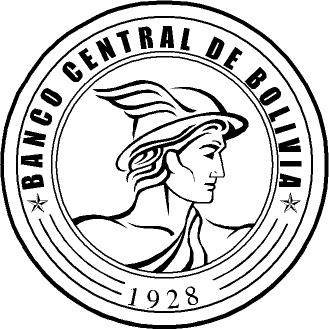 